DESPACHO DEL SECRETARIODepartamento del Despacho de la ContraloríaCon fundamento en el artículo 525 bis, del Reglamento del Código de la Administración Pública de Yucatán, se atendieron los siguientes asuntos:1.1.1 Segundo Informe de Gobierno.Durante el mes de enero, se actualizaron las cifras de los textos para el Segundo Informe de Gobierno, en los cuales se reportan las actividades sustantivas realizadas por la Secretaría de la Contraloría General durante el ejercicio 2020. 1.1.2 Sistema de seguimiento a gabinete sectorizado e Informe de Gobierno SIGO.Durante el mes de febrero, se actualizó, a solicitud de la Secretaría Técnica de Planeación y Evaluación (SEPLAN), la información de las metas de los dos entregables que tenemos los cuales son:  Evaluación de los comités de ética, integridad y conflicto de interés realizados y Cursos de capacitación a servidores públicos en materia de Código de ética, comités de ética, Integridad y de Prevención de Conflicto de Interés en el Sistema de Informe de Gobierno (SIGO).1.1.3 Manual de Control Interno.Desde el mes de febrero, por solicitud del Departamento de Transparencia de la Dirección de Administración, se está trabajando en la elaboración de los Procesos de las actividades sustantivas a cargo de las unidades administrativas adscritas al Despacho del Secretario, para su integración al Manual de Control Interno de la Secretaría de la Contraloría General, se continúa realizando esta labor hasta la conclusión de dicho manual.1.1.4 Actividades en Materia de Archivo.En el periodo que se informa, comenzó la implementación de los criterios de los expedientes de todos los departamentos adscritos al Despacho del Secretario con la finalidad de homologar, en términos generales, la forma de integrar los expedientes.Por otra parte, para dar atención a la “Política para Administrar el Sistema Institucional de Archivos de la Secretaría de la Contraloría General” emitida por el Área Coordinadora de Archivo, se asistió a la reunión para conocer el contenido y plazos para dar cumplimiento a dicha política.Derivado de los anterior, se hizo la identificación de los bienes muebles asignados como espacios para la guarda y conservación de los expedientes que se encuentren en archivo de trámite, por cada unidad administrativa y se etiquetaron en coordinación con el personal del Departamento de Transparencia.Asimismo, se está trabajando en el registro de los expedientes que se encuentren en archivo de trámite, las carátulas de dichos expedientes, así como las etiquetas de las cajas que contengan los mismos, dando cumplimiento a los formatos establecidos en la política antes mencionada. 1.1.5 Actualización de los Indicadores 2021.Durante los meses de febrero y marzo, se trabajó con la Dirección de Administración en la actualización de las líneas base (valor del indicador que se fija como punto de partida para evaluarlo y darle seguimiento) de los indicadores 2021, el valor de estas debe ser igual al avance al cierre del ejercicio inmediato anterior, por lo que se enviaron a la Secretaría de Administración y Finanzas (SAF), los valores del cierre del ejercicio 2020 para cada indicador.Asimismo, se determinó la eliminación del indicador que mide el avance de las actividades realizadas por las dependencias y entidades para la implementación de los comités de ética, en virtud que todos  los comités de éticas fueron instalados  en el ejercicio 2020.1.2 Departamento de Comunicación y Vinculación.Con fundamento en el artículo 525 Ter del Reglamento del Código de la Administración Pública de Yucatán, se atendieron los siguientes asuntos:	Durante este trimestre se difundieron los programas y acciones de la Contraloría a través de las redes sociales y el sitio oficial, en coordinación con lo establecido por la Dirección General de Comunicación Social del Despacho del Gobernador.Entre las actividades que participó la Titular de la Contraloría y que se difundieron en las redes sociales del primer trimestre del año 2021 destacan los siguientes eventos:3 de febrero Firma convenio Declara Chiapas se realizó la firma del convenio de colaboración con el Ayuntamiento de Mérida para compartir el Sistema de  Declaraciones Patrimoniales, a fin de que puedan implementarlo y los Servidores Públicos Municipales cumplan con esta obligación. Con esta acción fortalecemos la transparencia y la rendición de cuentas.23 de febrero, Firma de convenio Declara Chiapas INAIP la titular firmo un Convenio de colaboración por el cual le compartimos el sistema para el registro y seguimiento de las Declaraciones de Situación Patrimonial. Acciones como está fortalecen las relaciones interinstitucionales en beneficio de la Transparencia y Rendición de cuentas.12 de marzo, MESA PANEL EN EL INAIP Participación de la mujer en la transparencia y combate a la corrupción La participación de las mujeres en el fortalecimiento de la transparencia, la vida democrática y el combate a la corrupción.26 de marzo la titular participó en la firma del convenio para la implementación de Contrataciones Abiertas bajo los estándares nacionales e internacionales en materia de contrataciones públicas (EDCA y EDCA-MX). Con la participación del INAI, Inaip Yucatán y la Consejería Jurídica del Estado de Yucatán.Se dio cumplimiento al compromiso firmado con COPARMEX y otras organizaciones. En Yucatán siendo los primeros en aplicar este estándar de contrataciones abiertas cumpliendo con la transparencia y rendición de cuentas. Mediante el sistema que proporciona el Inaip, cada ciudadano ejerciendo su derecho a saber podrá tener acceso a la información desde el inicio de una contratación. Con estas acciones se dieron por  cumplimiento al compromiso de publicar en datos abiertos y bajo los estándares nacionales e internacionales en materia de contrataciones públicas toda la información relativa a estos casos, así damos certeza a la ciudadanía y fortalecemos la transparencia y la rendición de cuentas.29 de marzo la titular participó en la  firma del Convenio de Colaboración por la Integridad con la  AMEYUC con quiénes se compartirán las  propuestas que fortalezcan la ética y la integridad entre la sociedad civil y el Gobierno del Estado.Comités de ÉticaLa evaluación de los Comités de Ética y de Prevención de Conflictos de Interés de las Dependencias y Entidades de la Administración Pública comprende un total de 63 Comités de 64, esto derivado a que durante el último trimestre del año 2020 el Instituto de Becas y Crédito Educativo del Estado de Yucatán se encuentra en proceso de extinción. En virtud de la pandemia el trabajo de capacitación de la Contraloría General relativa a los temas de ética, los lineamientos, el sistema electrónico y los procesos de evaluación se realizó vía plataforma, por teléfono o correo electrónico.Derivado de la publicación de los Lineamientos se continuo con la capacitación en materia de ética e integridad, en este primer trimestre se llevaron a cabo 3 capacitaciones las cuales se describen en la siguiente tabla. Secretaría de Investigación, Innovación y Educación Superior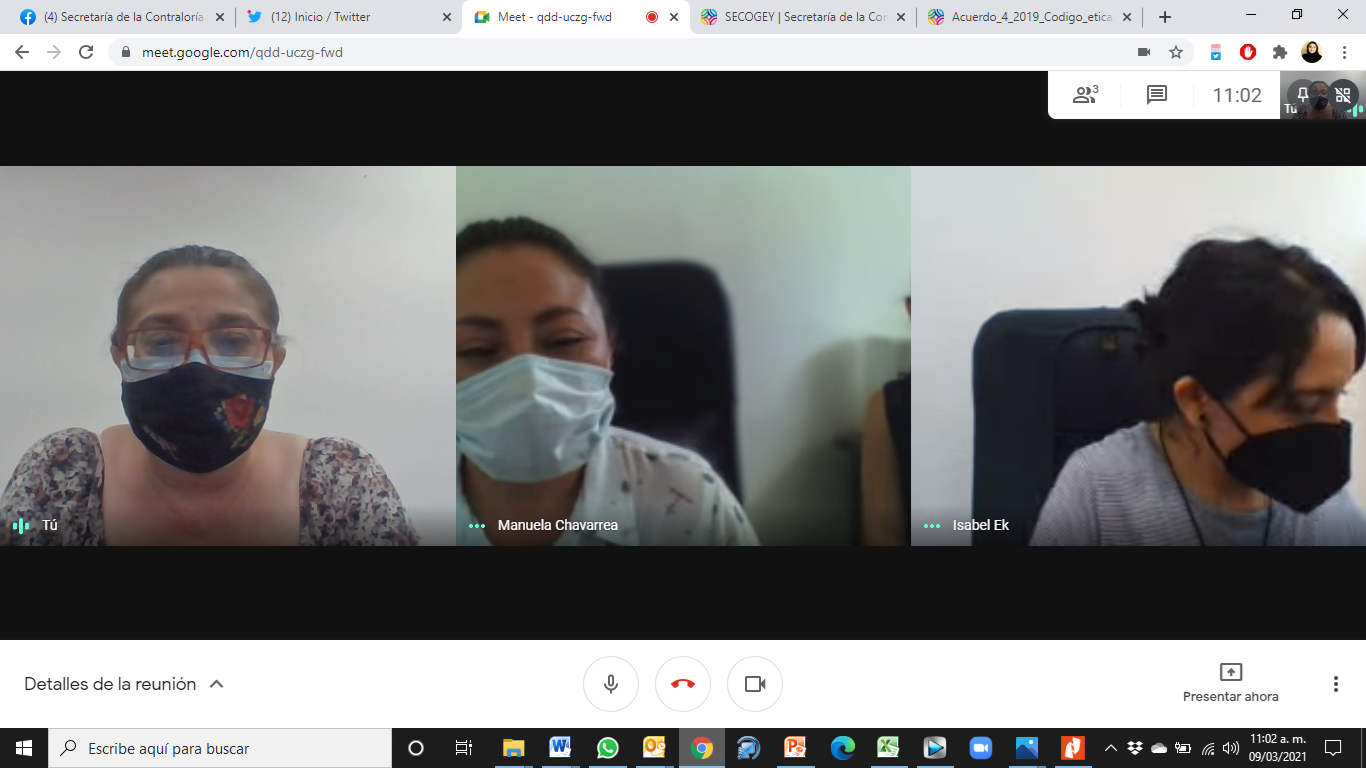 Dependencias y Entidades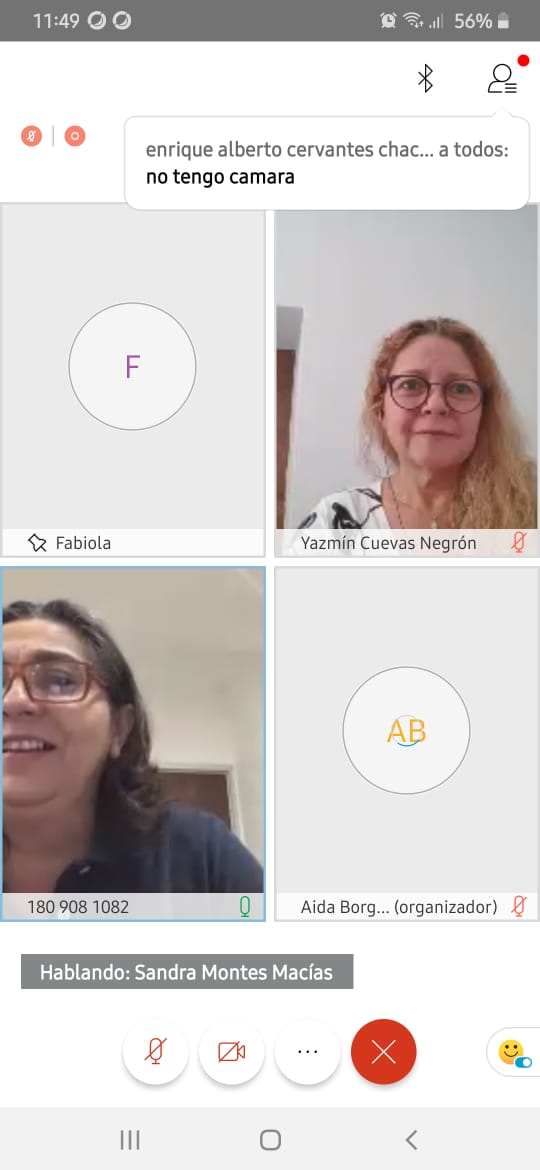 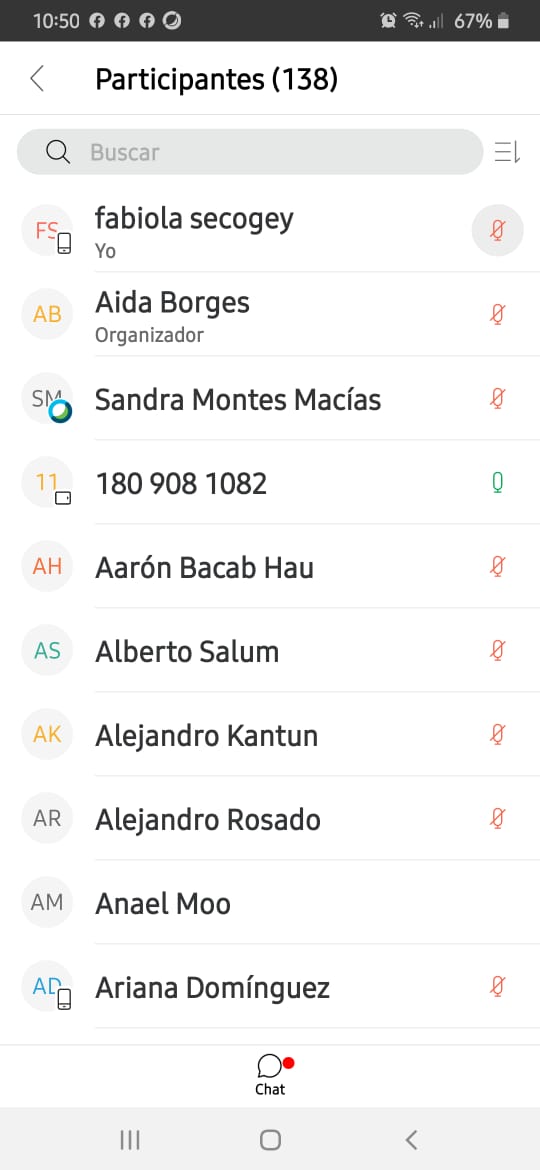 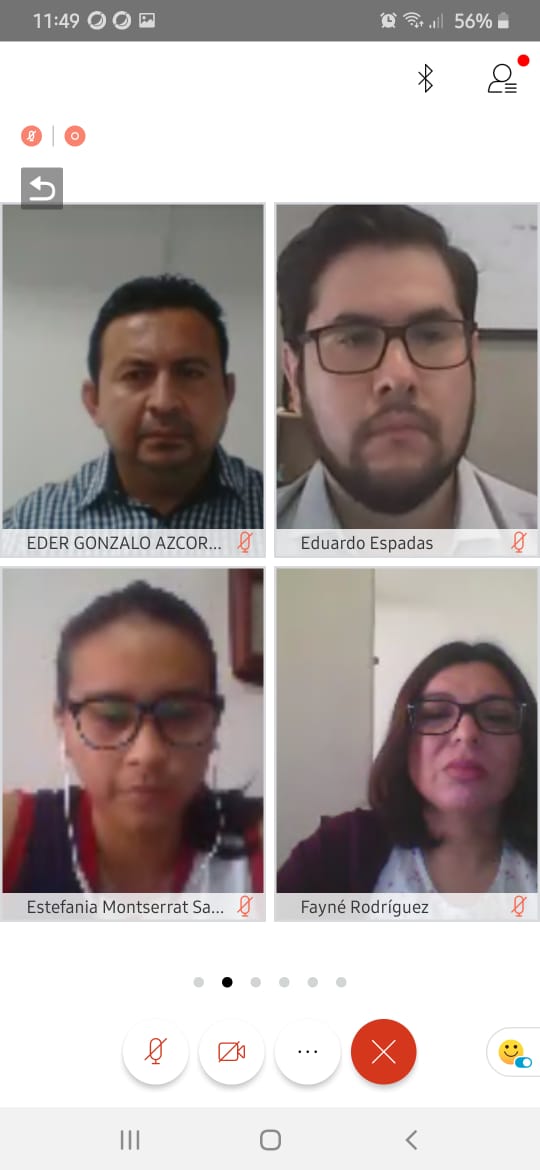 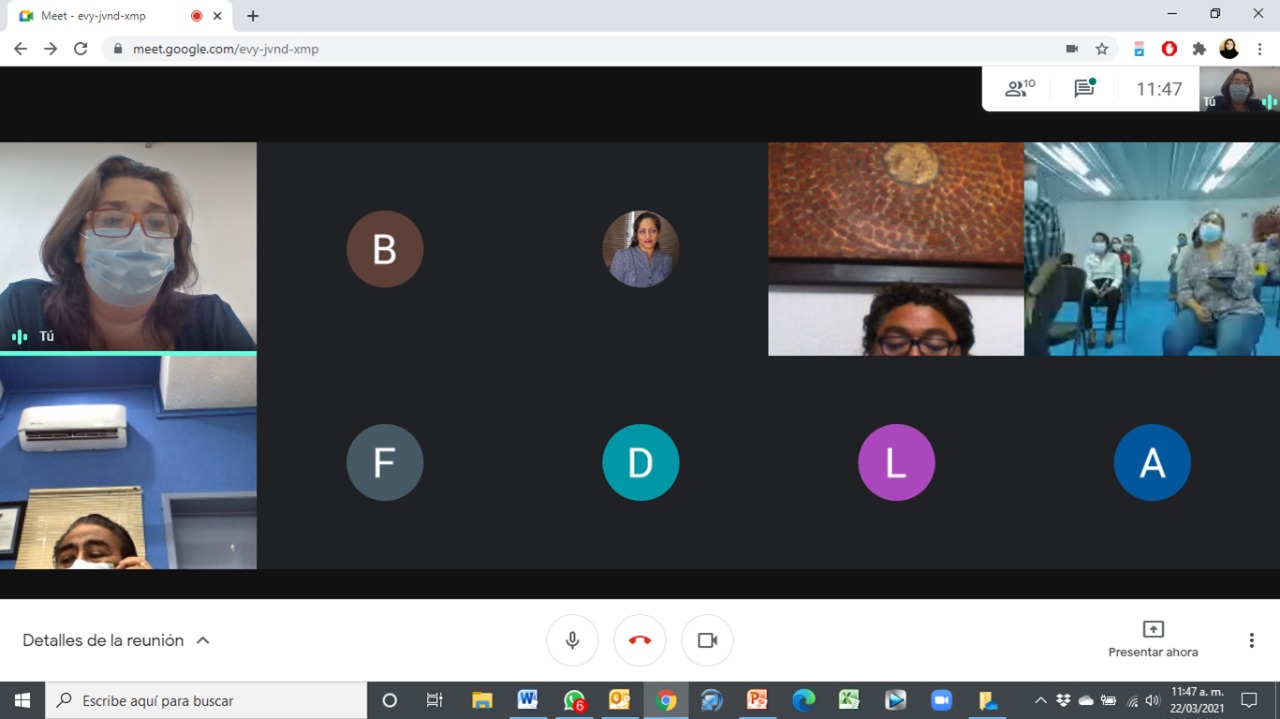 Instituto de Infraestructura Carretera de Yucatán El mes de enero de modo virtual se dio conocer a todos los comités de ética los resultados de las evaluación y observaciones que se obtuvieron durante el año 2020, así mismo se compartieron los nuevos cambios que el sistema electrónico tendrá en mejoras para todos. El 28 de diciembre del 2020 se publicó el acuerdo por el que se emiten los nuevos Lineamientos Generales para la Integración y Funcionamiento de los Comités de Ética, los cuales ahora incluyen temas de acoso, hostigamiento y discriminación, el tema de denuncias el cual ya contemplan nuestros comités con el nombre de Quejas por Falta de Integridad y el periodo que tendrán los miembros permanentes, antes dos años, actualmente 3. EVALUACIÓN.Los criterios considerados para el desarrollo de esta evaluación fueron los siguientes:	Los resultados fueron determinados con ayuda del Tablero de Criterios de Evaluación, el cual es el instrumento empleado por el Departamento de Comunicación y Vinculación para evaluar los criterios considerados, asignando y ponderando la calificación de cada Comité en una escala de 100 puntos.Tablero de Criterios de Evaluación.	El resultado de la evaluación para cada uno de los Comités está en un rango de 0 a 100 puntos. Con el fin de interpretar dicho resultado en una escala nominal, se establecieron las siguientes categorías.RESULTADOS DE LA EVALUACIÓN.		El resultado general obtenido durante el primer trimestre del año 2021 de la evaluación a los Comités de Ética es resultado de las modificaciones que requirió el sistema de Comités de Ética y las actualizaciones normativas de la SFP. Los comités tuvieron que adecuar su estructura y su información a fin de ajustarla a los cambios solicitados por esta Contraloría. Actualmente se sigue trabajando en los Lineamientos que harán modificaciones en la información que los comités subirán al sistema. El desfase entre el sistema y la publicación de los lineamientos generó alguna confusión con los comités que de manera general cumplieron y sólo fueron algunos que omitieron algunos pasos en el nuevo sistema, por lo que el cumplimiento sólo alcanzó el 80% QUEJAS POR FALTA DE INTEGRIDAD	Durante el primer trimestre se reporta una queja por falta de integridad de la Agencia de Administración Fiscal, la cual fue expuesta a los miembros integrantes del Comité de Ética, se presentaron evidencias y los involucrados fueron citados para testimonio, se concluye con el levantamiento del acta correspondiente y se da por concluido derivado a que los involucrados presentaron su renuncia con lo que se da por finalizado el compromiso laboral con la Agencia. CONCLUSIONES		Se observó un compromiso por parte de los Comités, tanto en el registro de la información como en el trabajo interno, los secretarios técnicos estuvieron muy activos con sus dudas por el registro de la información. Los Comités funcionan y están generando espacios sanos y seguros en sus dependencias y entidades. 	Se realizó una capacitación el 29 de enero de 2021 con todos los Secretarios en la cual se les presentó un avance de los cambios los cuales recibieron con interés y actitud. Ahora se preparan las capacitaciones para cuando se liberen los nuevos lineamientos. 1.3 Comisión Permanente de Contralores Estados-Federación	En cumplimiento al Plan Anual de Trabajo 2021 de la Comisión, y como parte de las acciones del Departamento de Comunicación y Vinculación, entre las cuales se encuentra el fungir como enlace operativo para el desarrollo de los proyectos, acciones o programas entre la Contraloría y la Comisión Permanente de Contralores Estados-Federación, durante este primer trimestre se dio respuesta a 8 solicitudes de información de diversos Estados. 	Por motivo de la contingencia sanitaria generada por el virus SARS-CoV2 (COVID-19) en la República Mexicana, las reuniones contempladas en el Plan Anual de Trabajo 2021 fueron reprogramadas y realizadas durante este primer trimestre de manera virtual a través de videoconferencias, esto con el fin de respetar las medidas preventivas dictadas por las autoridades federales y estatales.	En este sentido, la M.F. Lizbeth Basto Avilés, en su carácter de Coordinadora Nacional, participó de manera virtual en las siguientes reuniones:14 de enero. Primera Asamblea Plenaria. Titular participó en la Primera Asamblea Plenaria de la Comisión Permanente de Contralores Estados-Federación. A través de sesión virtual, los 32Contralores y Contraloras del país, efectuaron su primera Asamblea Plenaria 2021, donde la Mtra. Lizbeth Beatriz Basto Avilés, Secretaria de la Contraloría  de  Yucatán,  asumió  el  cargo  como  la  nueva  Coordinadora  Nacional  de Contralores 2021.En  la  conclusión  de  su  periodo,  el  Coordinador  saliente,  José  Ángel  Díaz  Navarro, agradeció a cada integrante del organismo su apoyo y el esfuerzo para lograr las metas trazadas en el período 2020, al tiempo deseó el mejor de los resultados a la Coordinadora entrante Lizbeth Beatriz Basto. En  el  acto  fue  reconocida  también,  la  Presidenta  de  la  Comisión  de  Contralores  y Secretaria de la Función Pública (SFP), Irma Eréndira Sandoval, una de las afectadas directas por el SARSCOV2, igual que otros miembros del organismo, pero que igual que muchos  Mexicanos  más,  se  sobrepusieron  para  seguir  aportando  a  México;  el agradecimiento  fue  también  para  el  Subsecretario  de  Fiscalización  y  Combate  a  la Corrupción, Roberto Salcedo Aquino, y su equipo de colaboradores; con su disposición y apoyo, fueron posible los resultados alcanzados, dijo Díaz Navarro. En su intervención, la Dra. Eréndira Sandoval reconoció los resultados 2020 y destacó el papel que ejercerá la nueva Coordinadora, primera mujer en desempeñar este cargo, Lizbeth Basto Avilés, en una gestión donde el compromiso es hacer de la honestidad la moneda de cambio, implementar las políticas para convertir este valor en una prioridad gubernamental y ciudadana.  Al tiempo destacó como el gran reto 2021 la presentación de la Declaración Patrimonial y de Intereses que este año por primera vez requerirá la presentación de más de 2 millones de funcionarias y funcionarios del país, para ello puso a disposición la herramienta  de  Declaranet,  que  ha  sido  adaptada  y  habilitada  para  recibir  toda  la información, acción que representa el fortalecimiento de la transparencia en el país.12 de febrero. Primera Reunión Ordinaria 2021 de la Región Centro Golfo-Istmo. Al dar la bienvenida a  la  1ª.  Asamblea  Ordinaria  2021  de  la  Región  Centro  Golfo  Istmo  de  la Comisión  Permanente  de  Contralores  Estados  Federación  (CPCE-F),  la  Coordinadora  Nacional, Lizbeth  Beatriz  Basto  Avilés,  celebró  la  cohesión  del  organismo  que  refrenda  su  esfuerzo  por seguir aportando para hacer de la legalidad y transparencia el mecanismo de trabajo de este y de los futuros gobiernos del país y por supuesto de las entidades federativas., este 2021 dijo, abre una nueva oportunidad para sumar a la ciudadanía en este objetivo. Por su parte la Coordinadora Regional de la zona Centro Golfo Istmo y Contralora de Veracruz, Mercedes Santoyo Domínguez, agradeció la participación de Puebla, de Tlaxcala, de Oaxaca y de Hidalgo, que a través de sus Contralores y Contraloras conforman la Región Centro Golfo Istmo. Temas centrales de esta 1ª  Asamblea Regional fueron el Concurso Nacional de Contraloría Social 2021 y el XVI Concurso Nacional de Transparencia en corto, sobre el primero la Contraloría del Estado de Oaxaca propuso modificar las fechas de la realización del mismo dado el contexto de pandemia,  pues  la  dispersión  geográfica  del  Estado  y  la  necesidad  de  herramientas  digitales podría limitar las posibilidades de algunos comités y la idea es una participación equitativa para tener las mejores prácticas de estos comités ciudadanos. De manera general,  las  acciones  y  la  intención  de  sumar  a  la  ciudadanía  en  la  cultura  de  la legalidad, transparencia y rendición de cuentas, será difundida de manera estructurada a través de la vocería de organismo., simultáneamente se trabaja en la reestructuración del portal oficial de la Comisión Permanente de Contralores con la intención de ofrecer un producto más atractivo y digerible para las y los ciudadanos. Lo anterior más temas propios de la operatividad del organismo, fueron abordados en más de dos horas de trabajo continuo, por los miembros de la región en esta 1ª.  Asamblea Ordinaria 2021 de la Región Centro Golfo Istmo de la Comisión Permanente de Contralores, quienes ratificaron su compromiso con el servicio a la ciudadanía para mantener una agenda de trabajo enfocada al fortalecimiento de la transparencia en nuestro país, con el insistente llamado a la población para sumarse a esta propuesta de participación:  la ciudadanía como elemento indispensable en la cultura de la legalidad. 18 de febrero. Primera Reunión Extraordinaria 2021 de la Región Centro Golfo-Istmo. La región Centro-Golfo-Istmo de  la  Comisión  permanente  de  Contralores  Estados Federación (CPCE-F), celebró este jueves su Primera Asamblea extraordinaria, donde por unanimidad, las Contraloras de Puebla Tlaxcala y Veracruz, y los Contralores de Hidalgo y de Oaxaca, que son quienes integran esta región, aprobaron las bases para sus dos certámenes anuales más importantes, el Concurso Nacional Transparencia en Corto y el Premio Nacional de Contraloría Social. La Coordinadora de los Contralores del País y titular de la Contraloría de Yucatán, Lizbeth Basto Avilés, celebró la relevancia que los órganos de control den a convocatorias que persiguen el objetivo de la Comisión, el acercamiento y participación ciudadana, que sean las  mujeres  y  hombres  de  México  los  que  marquen  la  pauta  sobre  las  prácticas  para fortalecer la legalidad y la transparencia.Enseguida, felicitó la plataforma digital creada por el Vocero de la Comisión, José Ángel Díaz Navarro,  para  alojar  en  un  espacio  específico  oficial,  todos  los  trabajos  que se inscriban  en  el  marco  del  Concurso  Nacional  Transparencia  en  Corto.  Pese a  las restricciones de movilidad a causa de la pandemia por covid-19 no hay límite para que las  y  los  interesados  en  participar  suban  sus  contenidos,  bastará  ingresar  sus  datos personales en el formulario abierto para efectos del certamen; así también los trabajos podrán ser enviados vía postal a las Contralorías de cada Estado; esto una vez que sea publicada   la   convocatoria.   Reconoció   la   importancia   del   uso   de   mecanismos   y herramientas digitales, ahora más que nunca, para volver más eficientes procesos y poner a disposición de la ciudadanía información y trámites gubernamentales. La convocatoria para el XV Concurso Nacional Transparencia en Corto será publicada a través de todos los portales oficiales de las contralorías del país, y de la página oficial de la Comisión Permanente de Contralores Estados Federación (CPCE-F)., dentro de ella se precisarán las  bases  del  concurso,  como  fechas,  requisitos  y  todo  lo  referente  a  la premiación19 de febrero. Primera Reunión Ordinaria 2021 de la Región Noreste. En seguimiento al Plan de Trabajo trazado para este 2021, y acorde a los lineamientos sanitarios en el marco del contexto actual., las y los Contralores del Noreste, de la Comisión Permanente de Contralores Estados Federación (CPCE-F): Coahuila, Durango, Nuevo León, Tamaulipas y San Luis Potosí, realizaron  su  primera  reunión  regional  cuyo  objetivo  central  fue  la  presentación  y aprobación de avances de las líneas de acción de este primer período. Al iniciar la reunión, la Secretaria de Contraloría de Durango y Coordinadora Regional de la Zona Noreste de la CPCEF, Raquel Leila Arreola Fallad, reconoció la participación de sus homólogos y solicitó reforzar esfuerzos para poder, aún  con  las  limitaciones  que  impone  el  solo  uso  de mecanismos digitales dada la permanencia de la pandemia covid, desarrollar por completo el Plan Anual de Trabajo marcado para este año. Al dar la bienvenida a la 1ª.  Asamblea Ordinaria 2021 de la Región Noreste, la Coordinadora Nacional del organismo, Lizbeth Beatriz Basto Avilés, destacó  la  importancia  de  concretar  las metas trazadas del Plan Anual, sin dejarde lado la vinculación como Gobiernos Estatales, con los Órganos de Control del Gobierno Federal, para alentar la modernización, evaluación, vigilancia y control en el manejo y aplicación de los recursos públicos. Posteriormente,  como  parte  de  la  Presentación y  aprobación  de  avances  de  las Líneas de  Acción, abordaron  el  tema  de -Creación  de  Capacidades-,  esto  a  través  de  un  seminario  de  Auditoría Gubernamental  impartido  por  la  misma  Secretaria  de  Contraloría  de  Durango;  así  como el -Fortalecimiento, Planeación y Ejecución de Auditoría a Fondos y Programas Federalizados-, que comprende  una  jornada  de  capacitación  en  planeación  y  ejecución  de  auditorías  a  fondos  y programas  federalizados,  esta  a  cargo  de  la  Secretaria  de  Fiscalización  de  Coahuila,  Teresa Guajardo Berlanga. Como proyecto 3, el -Fortalecimiento de Combate a la Corrupción Mediante la Capacitación en Materia de Fiscalización-, ello a partir de un proyecto de profesionalización en fiscalización a cargo de la Contralora de Tamaulipas, María del Carmen Zepeda Huerta. Como parte del proyecto 4 figura un -Curso de Normas Profesionales de Auditoría del Sistema Nacional  de  Fiscalización  (NPASNF)-,  a  cargo  del  Contralor  de  San  Luis  Potosí,  Oscar  Alarcón Guerrero,  y  en  este  mismo  apartado  trabajarán  en  la -Plataforma  Digital  de  la  Comisión Permanente de Contralores-, donde analizarán y alinearán los contenidos de capacitación de la CPCE-F, ello bajo la directriz de la Titular de la Contraloría y Transparencia de Nuevo León, María de Lourdes Williams.El compromiso de trabajo en pro de la trasparencia y rendición de cuentas, fue ratificado en el mensaje de clausura -tras varias horas de trabajo-, por la Coordinadora Nacional del organismo, Lizbeth Beatriz Basto Avilés, quien convocó a la ciudadanía en general, a involucrarse en estos temas que si bien tienen tecnicismos, ofrecen también aristas directas de participación a través de la vigilancia respecto al ejercicio de los recursos de todos, los recursos públicos.25 de febrero Videoconferencia Blindaje Electoral.  En  sesión  virtual  efectuada,  los contralores  del  país  coincidieron  en  respaldar, promover  y  respetar  las  acciones  de  blindaje  electoral  de  cara  al  proceso 2021,  por  los comicios que se realizan en la República Mexicana.La Coordinadora  Nacional  de  Contralores  Estados-Federación,  Lizbeth  Basto  Avilés,  dio  la bienvenida al encuentro, celebrado de manera virtual, en el que participaron los representantes de todas las entidades.Durante su discurso, recalcó el interés de los Órganos Estatales de Control por sumarse a la promoción de acciones preventivas que privilegien la democracia y el respeto  a  las  leyes electorales entre las y los servidores públicos bajo criterios de probidad, legalidad, transparencia y rendición de cuentas; así como al manejo imparcial de programas gubernamentales durante el proceso electoral más grande del país. Fue la Fiscalía Especializada en Delitos Electorales, dependiente de  la  Fiscalía  General  de  la República (FGR), a través de María de los Ángeles Lozano McDonald, directora de Política Criminal y Vinculación en materia de Delitos Electorales, la que presentó ante las y los contralores del país, los “Lineamientos de Blindaje Electoral” que contienen las acciones básicas sobre la actuación de las y los funcionarios en el marco de los procesos electorales locales y federal.Explicó que entre éstas destacan el pleno respeto a los límites legales establecidos en las leyes electorales para evitar la comisión de delitos en la materia.El organismo recomendó suspender la difusión de programas gubernamentales a partir del inicio de las campañas electorales y hasta su conclusión, con el día de los comicios, que en este año es el 6  de  junio. De  la  misma  manera,  exhortó  a  las  y  los  funcionarios  a  evitar  la  propaganda personalizada y evitar incurrir en la comisión de delitos electorales.“La voluntad de blindar la elección en todos sus frentes es compartida, por lo que cada uno, desde  nuestras  esferas  de  competencia,  podremos  lograr  una  jornada  limpia”,  dijo  la representante  de  la  Fiscalía  Especializada,  al tiempo  de  exhortar  a  cumplir  con  las  leyes  en  la materia en las entidades del país. En el marco del convenio de colaboración celebrado entre la Secretaría de la Función Pública y la Fiscalía  Especializada  en  Delitos  Electorales  de  la  FGR,  cada  uno  de  los  participantes se comprometió a promover acciones de capacitación preventiva para privilegiar la transparencia y legalidad en el servicio público durante los comicios.05 de marzo. Primera Reunión Ordinaria 2021 de la Región Noroeste. La Comisión Permanente de Contralores Estados-Federación continuo con la presentación de avances y estrategias de trabajo para impulsar los proyectos establecidos para impulsar el sistema de control interno, la política de ética y integridad en el servicio público y la transparencia en las contrataciones públicas.La sesión virtual de la región Noroeste fue presidida por la Coordinadora Nacional y Titular de la Contraloría del Estado de Yucatán, Lizbeth Basto Avilés, quien durante su mensaje de bienvenida destacó la unidad y el trabajo coordinado que prevalece en las entidades del país con el gobierno federal, refiriéndose a la importancia de los proyectos que impulsa la región como una estrategia directa en el combate a la corrupción a nivel nacional.De igual forma, en representación de la Secretaría de la Función Pública del gobierno Federal y Presidencia del organismo, acompañó en este evento el Titular de la Unidad de Auditoría Gubernamental, Omar González Vera, quien reitero la necesidad de orientar permanentemente el trabajo impulsado por la Comisión con base en las directrices que emanan del Sistema Nacional de Fiscalización; así mismo enfatizó la disposición de parte de la Secretaria Sandoval por colaborar siempre de manera directa y cercana en los proyectos impulsados para combatir la corrupción en el país. La sesión fue dirigida por la Secretaria de la Función Pública del estado de Chihuahua y Coordinadora de la Región, Mónica Vargas Ruiz, quien durante su mensaje expresó su confianza porque los avances presentados delos diversos proyectos fortalezcan los trabajos que se realizan en la tarea de vigilancia de la aplicación de los recursos públicos. Como parte de la presentación y aprobación de los avances de las líneas de acción y proyectos de la región, en representación de la Contralora de Baja California, Vicenta Espinosa Martínez, la Subsecretaria Rocío Cano Albañez presentó los avances de Control Interno, en la vertiente de la de la actualización de la normatividad a nivel estatal, así como en la evaluación permanente del control interno en las instituciones públicas de los gobiernos locales, con especial enfoque en la administración de riesgos.El tema de Ética e integridad fue descrito por el encargado del despacho de la Contraloría de Baja California Sur, Servando Espinoza Villavicencio, en tanto que, en el mismo rubro, pero en la vinculación con el sector empresarial, correspondió al Contralor de Sonora, Miguel Ángel Murillo, quien presentó el Código de Ética de la Comisión de Contralores, como un instrumento que guíe el actuar de las y los integrantes del organismo bajo los principios éticos que rigen el servicio público. Por lo que hace a las contrataciones públicas transparentes, el representante de María Guadalupe Yan, Secretaria de Transparencia  de  Sinaloa,  describió  el  tema  de contrataciones públicas transparentes en tanto que Mónica Vargas Ruiz, de Chihuahua, habló del registro actualizado de proveedores y contratistas de las entidades federativas. Tras varias horas de trabajo la sesión concluyó de manera satisfactoria, los acuerdos establecidos permitirán mejorar el diseño de las estrategias planteadas para ampliar los resultados de este ejercicio con miras a las metas y objetivos establecidos en el Plan Anual de Trabajo.8 de marzo 2021, Webinario “Presentación de la Red de Contraloras contra la Corrupción y la Impunidad. En el marco del Día Internacional de la Mujer, la secretaria de la Función Pública, Irma Eréndira Sandoval Ballesteros, encabezó la presentación de la primera Red de Contraloras contra la Corrupción y la Impunidad, integrada por casi una centena de mujeres que desde los más altos niveles de vigilancia en los gobiernos federal y estales se comprometieron a promover, proteger, respetar y garantizar los derechos humanos y auspiciar la igualdad y la no discriminación.En un evento virtual con la participación de las 74 mujeres titulares de Órganos Internos de Control (OIC), 3 comisarias, 3 subcomisarias y 16 contraloras estatales que integran la Red, la secretaria Sandoval Ballesteros subrayó que “hoy es un día importante porque las mujeres miramos al futuro, porque refrendamos un compromiso común y objetivo que nos une: terminar con la misoginia y el machismo”.La titular de la Función Pública enfatizó la convicción de trabajar por los derechos de las mujeres, al exponer que “tenemos la oportunidad de cambiar de tajo y para siempre la desigualdad que nos ha lastimado durante años y en todo el mundo. Se lo debemos a todas las que se han atrevido a denunciar, a no quedarse calladas. Estamos juntas”.La Red se suma a otras acciones que la Función Pública ha puesto en marcha para garantizar los derechos de las mujeres, como el Protocolo para la Prevención, Atención y Sanción el Hostigamiento Sexual y Acoso Sexual, con el que se han aplicado sanciones a quienes han incurrido en este tipo de violencias, y el lanzamiento del Primer Concurso de Ingreso a la Administración Pública Federal Exclusivo para Mujeres, cuya segunda edición iniciará esta misma semana.Durante la presentación, la titular de la Contraloría General de Yucatán y coordinadora Nacional de la Comisión Permanente de Contralores-Estados-Federación (CPCE-F), Lizbeth Beatriz Basto Avilés, dijo que “hoy nuestras voces se unen para reflexionar y que nunca deje de reconocerse nuestra dignidad y nuestros derechos, por eso estamos trabajando, para abrir espacios de libertad, espacios seguros para otras mujeres, que propicien el desarrollo pleno en todos los ámbitos de sus vidas, que esta Red sirva para decirnos que estamos juntas, fuertes, preparadas y listas. Decididas a erradicar cualquier acto que ponga a la mujer en una situación vulnerable, que no queremos más discriminación y anahelamos una vida justa y digna para todas las mujeres.”La Declaratoria de la Red, leída por la Mtra. Rosa Chávez Aguilar, titular del OIC en la Secretaría de Agricultura y Desarrollo Rural, destaca que “al ser las principales beneficiarias de programas y servicios gubernamentales, las mujeres ven las consecuencias directas de la corrupción en algo tan sensible e importante como los apoyos para sostener a nuestros hijos; o la atención en las clínicas o las escuelas en donde buscan proteger a sus hijos”.Las contraloras de los estados de Baja California, Campeche, Chiapas, Chihuahua, Coahuila, Durango, Morelos, Nuevo León, Puebla, Sinaloa, Tlaxcala, Veracruz, Yucatán y Zacatecas se comprometieron a exigir que el acoso sexual se atienda con mayor rigor, con penas más duras y con procedimientos de acreditación del delito más sencillos, porque daña a las personas y vulnera sus derechos.La declaratoria suscrita también expone que “el servicio público ha sido históricamente un club de varones, y es algo que tenemos que cambiar de manera urgente. Fortaleciendo los mecanismos de ingreso, promoción, evaluación, capacitación, permanencia para darle oportunidades a mujeres talentosas y convertirlas en agentes de cambio".Finalmente, destaca que “la Red de Contraloras contra la Corrupción y la Impunidad refrendamos nuestro apego a la honestidad, transparencia, ética y legalidad, para combatir todo acto de corrupción que genere desigualdad e injusticia".19 de marzo. Primera Reunión Ordinaria 2021 de la Región Centro Occidente. En el marco del trabajo conjunto a favor de la transparencia y la rendición de cuentas en el  país,  este  viernes  se  efectuó  la  primera  asamblea  ordinaria  de  la región  Centro-Occidente de la Comisión Permanente de Contralores Estados-Federación.El encuentro virtual fue presidido por la Coordinadora Nacional y Contralora del Estado de Yucatán, Lizbeth Basto Avilés, quien ponderó los avances en distintos proyectos a cargo  de  instituciones  de  diversas  entidades  de  la  República  Mexicana,  en  estrecha coordinación con el gobierno federal.La región Centro-Occidente está conformada por los Estados de Aguascalientes, Colima, Guanajuato,  Jalisco  y  Nayarit,  Zacatecas,  cuyos  titulares  estuvieron  presentes  en  la reunión y expusieron sus avances. La representante del Estado de Jalisco, Natalia Garza Gallo, expuso los avances en la implementación de los sistemas para la presentación de las declaraciones patrimoniales, en el rubro de seguimiento. Por parte  del Estado  de  Aguascalientes,  el Contralor  Arnoldo  Hernández  Gómez Palomino, detalló las acciones en el aspecto de capacitación en materia de investigación y calificación de faltas administrativas; al respecto, detalló que en 2020 se concluyó la cuarta  generación  del  Diplomado  de  Responsabilidades  Administrativas,  al  que  se inscribieron 396 participantes de todo el país; planteó iniciar la quinta generación, en enero del próximo año. Al estado de Nayarit, bajo la responsabilidad del Contralor Sergio Díaz Ponce Medrano, correspondió las acciones de capacitación en materia de investigaciones y calificación de faltas administrativas, *al respecto expuso la estrategia de clínicas de discusión y análisis a nivel nacional, mismas que se planean desarrollar durante el presente año.*Mientras  que  la Secretaria  de  la  Función  Pública  de  Zacatecas,  Gabriela  Alejandra Rodríguez, expuso los avances del proyecto enfocado a la creación de capacidades en materia de Ética y del Sistema Nacional Anticorrupción, en que informó que se cursa el cuarto  módulo  de  diplomado  en  la  materia;  el  cuarto  módulo  fue  aprobado  por  477 participantes a nivel nacional. Por parte del Estado de Guanajuato, el Contralor Carlos Salvador Martínez Bravo, explicó sobre el proyecto consistente en el cuarto encuentro nacional entre responsables de áreas de investigadoras y substanciadoras, mismo que se prevé realizar el 12 y 13 de agosto próximo. En tanto que Colima, en voz de Águeda Catalina Solano mostró los avances del proyecto enfocado al análisis y difusión de criterios emitidos por la Suprema Corte de Justicia de la Nación y por el Tribunal Federal de Justicia Administrativa, que se prevé arrancar en el mes de abril. Correspondió el turno al contralor de Oaxaca, Jesús Ángel Díaz Navarro, quien detalló las acciones en materia de difusión, los logros y crecimiento en redes sociales y las dinámicas que se emprenden para que un mayor público en general muestre interés por las acciones de las Contralorías del país.Cerró la participación la Coordinadora Nacional de la Comisión, Lizbeth Basto, quien expuso la situación financiera actual y los ahorros que se generaron del año anterior. El Contralor de Aguascalientes y anfitrión del encuentro, Arnoldo Hernández, clausuró el encuentro e hizo un reconocimiento a las y los participantes a la reunión virtual, que duró cerca  de  dos  horas,  y  convocó  a  seguir  trabajando  intensamente,  de  la  mano  de  la Federación, en las acciones de transparencia gubernamental	  1.4 Sistema Nacional y Estatal AnticorrupciónDentro de las actividades del primer trimestre, como parte de las participaciones dentro del Comité Coordinador del Sistema Estatal Anticorrupción se participó el día 30 de marzo en la Primera Sesión Ordinaria del Comité Coordinador realizada vía videoconferencia.En dicha sesión se tocaron los siguientes temas: 1. Lectura y aprobación, en su caso, del acta de sesión, relativa a la Primera Sesión Extraordinaria celebrada el 9 de diciembre de 2020. 2. Lectura y aprobación, en su caso, del acta de sesión, relativa a la Cuarta Sesión.3. Informe de acuerdos de la sesión anterior y su seguimiento. 4. Presentación y aprobación, en su caso, del calendario de sesiones 2021, presentado por el Secretario Técnico. 5. Presentación y aprobación, en su caso, de la propuesta de cronograma para la definición de la posible aprobación de la Propuesta de Política Estatal Anticorrupción entregada el 9 de diciembre de 2020 a cargo de la Presidencia del Comité de Participación Ciudadana. 6. Presentación y aprobación, en su caso, del informe anual del Comité Coordinador 2020, presentado por la Presidente del Comité de Participación Ciudadana. 7. Presentación y aprobación, en su caso, de la recomendación pública no vinculante 01/2021, a cargo de la Presidencia del Comité de Participación Ciudadana. 8. Presentación y aprobación, en su caso, de la recomendación púbica no vinculante 02/2021, presentado por la Presidente del Comité de Participación Ciudadana.	Asuntos Generales:Comentarios de avance en el tema de seguimiento del segundo informe de las recomendaciones públicas no vinculantes, a cargo del Secretario Técnico.Comentarios del oficio SE/ST/084/2021 enviado a la Presidencia por la Secretaría Ejecutiva del Sistema Nacional Anticorrupción. Cabe mencionar que dentro de las actividades del primer trimestre 2021 y se celebró el pasado 17 de febrero 2021, la primera ronda de mesas de trabajo como parte del programa para el desarrollo de la Política Estatal Anticorrupción del Estado. La cual conto con la participación de los integrantes del Comité Coordinador y el Comité de Participación Ciudadana.RÚBRICA_______________________________________M.F. Lizbeth Beatriz Basto AvilésTitular de la Secretaría de la Contraloría General2. SUBSECRETARÍA DEL SECTOR ESTATAL Y PARAESTATAL PRESENTACIÓNLa Subsecretaría del Sector Estatal y Paraestatal, a través de su Dirección de Auditoría al Sector Centralizado, Dirección de Auditoría del Sector Paraestatal, Dirección de Asuntos Jurídicos y Situación Patrimonial y la Dirección de Auditoría de Tecnologías de la Información, en cumplimiento con lo dispuesto en el artículo 538, fracción IV del Reglamento del Código de la Administración Pública del Estado de Yucatán, presenta el informe correspondiente al primer trimestre del 2021, entre las que destacan, los actos de fiscalización practicados en relación al ejercicio del gasto público y su congruencia con el Presupuesto de Egresos las políticas y los programas de Gobierno; de igual forma, esta Subsecretaría del Sector Estatal y Paraestatal, participo en el curso de Formador de Formadores para dar cumplimiento a la Acción 5: Capacitación en línea a servidores públicos de la dependencia en materia de Blindaje Electoral, en la cual, la Titular de esta Subsecretaría, fue designada como enlace; con el objetivo de la implementación del Blindaje Electoral, esta Subsecretaría y sus direcciones, han tenido reuniones con los directores administrativos para dar a conocer las acciones a realizar.Durante este periodo, y en coordinación con las direcciones adscritas a la Subsecretaría del Sector Estatal y Paraestatal, se inició con actividades de revisión y actualización del Reglamento del Código de la Administración Pública de Yucatán.2.1 Departamento de Control y Gestión de AuditoríaCon fundamento en el artículo 548 Quater. del Reglamento del Código de la Administración Pública de Yucatán, se atendieron los siguientes asuntos:	De acuerdo a la facultad establecida en el Reglamento del Código de la Administración Pública de Yucatán, este departamento lleva el control de las auditorías realizadas por auditores externos en las dependencias y entidades, en ese sentido, se dio seguimiento a las designaciones de despachos externos, facultad de la Titular de la Secretaría de la Contraloría General.	Con la finalidad de subsanar las debilidades detectadas en la Evaluación de Control Interno 2020, practicada a la Subsecretaría del Sector Estatal y Paraestatal, y al Departamento de Control y Gestión de Auditoría, durante este periodo, se elaboraron los respectivos planes de acción correspondientes a la Subsecretaría del Sector Estatal y Paraestatal, de los cuales se encuentran en su etapa de elaboración y atención.	En este periodo, el departamento de control, coadyuvó con la Subsecretaría del Sector Estatal y Paraestatal, en la revisión de los expedientes de las revisiones de control interno de la Dirección de Auditoría del Sector Paraestatal.	A inicios del primer trimestre, se integró el Programa Anual de Auditorías y demás actos de fiscalización 2021, con los proyectos de las Direcciones de Auditoría adscritas a la Subsecretaría del Sector Estatal y Paraestatal, el cual la Subsecretaria presentó ante la Titular de la Secretaría para su aprobación y/o en su caso modificación, el cual fue presentado al Titular del Poder Ejecutivo. 	Durante el mes de enero, se actualizaron las cifras de los textos para el Segundo Informe de Gobierno, el cual comprende el periodo diciembre 2019 - diciembre 2020, asimismo, se actualizó la documentación soporte que ampara los datos y cifras que fueron actualizados para dicho informe.2.2 Dirección de Auditoría al Sector CentralizadoCon fundamento en los artículos 539, 539 Bis y 539 Ter, del Reglamento del Código de la Administración Pública de Yucatán, se atendieron los siguientes asuntos: 2.2.1. Actos de fiscalizaciónEn cumplimiento al Programa Anual de Auditorías y demás actos de fiscalización, durante este periodo se iniciaron cinco auditorías en dependencias.Asimismo, se iniciaron tres auditorías durante el mes de febrero del presente ejercicio a programas que iniciaron su ejecución con motivo de la ampliación presupuestal que se les otorgó a las siguientes dependencias:De igual manera, derivado de la importancia de la salvaguarda de los bienes, se iniciaron dos auditorías, siendo la primera al rubro de bienes muebles y la otra a bienes asegurados en una dependencia.Durante este periodo, se concluyó una auditoría iniciada en el ejercicio anterior en la cual se determinaron ocho observaciones, las cuales se encuentran dentro de los plazos de solventación por parte de la unidad administrativa fiscalizada.Respecto a las revisiones de programas en tiempo real realizados en el ejercicio anterior con motivo de la contingencia sanitaria generada por el virus SARS-CoV2 (COVID-19), en el que fueron autorizados programas emergentes a través del “Decreto 199/2020” por el que se establece la ampliación presupuestal en materia de prestación de servicios de salud, desarrollo económico, protección del empleo y protección social, en el periodo que se reporta se notificaron siete Informes Finales de Revisión, como se detalla a continuación: uno al Sistema para el Desarrollo Integral de la Familia en Yucatán por el programa denominado “Programa de Asistencia a la Comunidad en Vulnerabilidad y Discapacidad”; uno al Instituto Yucateco de Emprendedores por el Programa “Seguro de Desempleo”; uno a la Secretaría de Desarrollo Rural por el Fondo de Crédito Agropecuario y Pesquero de Yucatán “FOCAPY”; uno a la Secretaría de Pesca y Acuacultura Sustentables (SEPASY) por el programa Apoyo Estatal a Pescadores por Contingencia de Coronavirus y tres a la Secretaría de Fomento Económico y del Trabajo, por los programas Microyuc Mujeres, Protección al Empleo del Sector Turísticos en el Estado de Yucatán y al Fideicomiso Público número 80159 “Fondo integral para el Desarrollo Económico de Yucatán (FIDEY).Adicional a lo anterior, se presentó un Informe Final de Revisión a la Coordinación Estatal de Protección Civil por el Fondo para la atención de Emergencias FONDEN, relativo a las declaratorias de emergencia derivadas de la presencia de la tormenta Tropical Cristóbal.2.2.1.1. Seguimiento de Observaciones	En el periodo que se reporta, se tenía un saldo de siete observaciones en seguimiento, derivados de auditoría del ejercicio anterior, a las cuales se dio seguimiento, y una vez analizada la información proporcionada por parte de la unidad administrativa fiscalizada, se solventaron seis observaciones.Derivado de la notificación de los Informes Finales de Revisión, de las revisiones en tiempo real ejecutadas en el ejercicio 2020, se solventaron veinticuatro hallazgos.Asimismo, se turnó a la Dirección de Asuntos Jurídicos y Situación Patrimonial del Sector Estatal y Paraestatal tres Informes de Irregularidades de observaciones no solventadas de auditorías.2.2.2. Implementación del Sistema de Control InternoDe conformidad con lo establecido en el artículo 36 de los Lineamientos para la Implementación del Sistema de Control Interno Institucional se recibieron invitaciones por parte de las dependencias y entidades de la Administración Pública Estatal, para participar en los Comités de Control Interno Institucional, por lo que esta Dirección, a través de sus Órganos de Control Interno, participó en siete Sesiones de Comité de Control Interno.2.2.3. Actividades Administrativas2.2.3.1. IntervencionesCon el objetivo de dar cumplimiento al seguimiento y control de las adquisiciones, arrendamientos y servicios, los Órganos de Control Interno intervinieron en ciento cuatro actos derivados de las diversas fases de contrataciones públicas, para verificar que se realicen conforme a la normatividad aplicable y lo establecido en la Ley de Adquisiciones, Arrendamientos y Prestación de Servicios relacionados con Bienes Muebles, de acuerdo con las atribuciones del artículo 32 de la citada ley; asimismo en cumplimiento con el Manual de los Comités de Adquisiciones, Arrendamientos y Prestación de Servicios Relacionados con Bienes Muebles de las Dependencias y Entidades de la Administración Pública del Estado de Yucatán, numeral 5.6 fracción II; se participó en quince Comités de adquisiciones estatal y cuatro Comités de adquisiciones federal, previa invitación de las Dependencias y Entidades, en términos de la legislación aplicable.Se participó en una Sesión del Comité Técnico del Fideicomiso Yucateco para la Dignificación y Desarrollo Integral de los Trabajadores de la Construcción (FYDITRAC). Así mismo se participó en otros dos comités, como es el caso del Subcomité Programa Emergente Covid-19 (PECC-19) y del Comité de Microyuc Mujeres.En cumplimiento de las funciones de vigilancia, que se establecen en los artículos 548 fracciones I y IX, 617 y 624 fracciones II y III del Reglamento del Código de Administración Pública del Estado de Yucatán, los Comisarios han asistido a cuatro sesiones ordinarias de los Órganos de Gobierno.Los Órganos de Control Interno intervinieron en setenta y siete actos de entrega recepción, con el objetivo de vigilar el cumplimiento de los lineamientos para los procesos de entrega-recepción, transferencia y desincorporación en la Administración Pública del Estado y demás disposiciones aplicables.Durante este periodo, se participó en seis Sesiones de Grupo Interdisciplinario de Archivo, de acuerdo con las competencias establecidas para los Órganos Internos de Control en la Ley General de Archivo.En este primer trimestre se participó en dos destrucciones y baja de bienes muebles y una baja documental de archivo.Con el objeto de orientar en los temas de ética con base en los principios, valores y reglas de integridad, para fortalecer la transparencia, rendición de cuentas y combate a la corrupción, se participó en seis Sesiones de Comité de ética, de conformidad con lo establecido en el artículo 27 de los lineamientos para regular la integración, organización y funcionamiento de los Comités de ética, integridad y prevención de conflictos de interés de las Dependencias y Entidades de la Administración Pública Estatal.Igualmente, se participó en ciento veintiún eventos públicos de asignación de plazas en la Secretaría de Educación.2.2.3.2. Investigaciones En este primer trimestre se concluyeron dos denuncias; de igual manera se emitieron dos acuerdos de inicio de investigación provenientes del Instituto Estatal de Transparencia, Acceso a la Información Pública y Protección de Datos Personales.2.3 Dirección de Auditoría del Sector ParaestatalCon fundamento en el artículo 540, 540 Bis, 540 Ter y 541 del Reglamento del Código de la Administración Pública de Yucatán, se atendieron los siguientes asuntos: 2.3.1. Actos de fiscalizaciónEn cumplimiento al Programa Anual de Auditorías y demás actos de fiscalización para este periodo, durante este periodo se inició una auditoría respecto al inventario de bienes muebles, doce revisiones de control interno, de la cuales once fueron relativas a los Recursos Financieros y una a Obra Pública, esta última en conjunto con la Dirección de Auditoría de Tecnologías de la Información, así como, un seguimiento a hallazgos de la revisión en tiempo real al Programa de Crédito y Financiamiento denominado “Microyuc Emprendedores”.  De igual manera, derivado de su importancia, se inició y concluyó una inspección en el Instituto de Vivienda de Yucatán.2.3.1.1. Seguimiento de ObservacionesDurante este periodo, se concluyó el seguimiento al Programa “Microyuc Emprendedores” del Instituto de Emprendedores de Yucatán, quedando un hallazgo sin atender, del cual será turnado al área correspondiente.2.3.2. Implementación del Sistema de Control InternoDe conformidad con lo establecido en el artículo 36 de los Lineamientos para la Implementación del Sistema de Control Interno Institucional se recibieron invitaciones por parte de las entidades de la Administración Pública Estatal, para participar en los Comités de Control Interno Institucional, por lo que esta Dirección, a través de sus Órganos de Control Interno participó en veintitrés Sesiones de Comité de Control Interno.2.3.3. Actividades Administrativas2.3.3.1. IntervencionesCon el objetivo de dar cumplimiento al seguimiento y control de las adquisiciones, arrendamientos y servicios, los Órganos de Control Interno intervinieron en cincuenta procedimientos de contrataciones públicas, para verificar que se realicen conforme a la normatividad aplicable y lo establecido en la Ley de Adquisiciones, Arrendamientos y Prestación de Servicios relacionados con Bienes Muebles, de acuerdo con las atribuciones del artículo 32 de la citada ley; asimismo en cumplimiento con el Manual de los Comités de Adquisiciones, Arrendamientos y Prestación de Servicios Relacionados con Bienes Muebles de las Dependencias y Entidades de la Administración Pública del Estado de Yucatán, numeral 5.6 fracción II, se participó en cuarenta y ocho comités de adquisiciones previa invitación de las Entidades, en términos de la legislación aplicable.Se participó en una Sesión extraordinaria de Comité Técnico de Fideicomisos, en el Fideicomiso Garante de la Orquesta Sinfónica del Estado de Yucatán, así mismo se participó en otros comités, como es el caso de catorce comités de Ética, integridad y prevención de conflictos de intereses de las dependencias y entidades de la Administración Pública estatal, tres Comités de Transparencia y un Comité de Inversiones y finanzas del Instituto de Seguridad Social de los Trabajadores del Estado de Yucatán (ISSTEY).En cumplimiento de las funciones de vigilancia, que se establecen en los artículos 548 fracciones I y IX, 617 y 624 fracciones II y III del Reglamento del Código de Administración Pública del Estado de Yucatán, los Comisarios han asistido a treinta y nueve sesiones ordinarias y trece sesiones extraordinarias de los Órganos de Gobierno.Los Órganos de Control Interno intervinieron en cuarenta y seis actos de entrega recepción con el objetivo de vigilar el cumplimiento de los lineamientos para los procesos de entrega-recepción, transferencia y desincorporación en la Administración Pública del Estado y demás disposiciones aplicables.Durante este periodo, se participó en seis Sesiones de Grupo Interdisciplinario de Archivo, de acuerdo con las competencias establecidas para los Órganos Internos de Control en la Ley General de Archivo.2.3.3.2. Investigaciones De los diez expedientes de investigaciones a cargo de los Órganos de Control Interno en ejercicio de las funciones de Autoridad Investigadora, se acordó la conclusión de dos expedientes. 	Durante este trimestre, al Titular del Órgano de Control Interno de la Universidad Tecnológica Metropolitana, fue remitido un acuerdo y expediente relativo a una observación procedente de la cuenta pública 2018 realizada por la Auditoría Superior del Estado de Yucatán. 2.4 Dirección de Auditoría de Tecnologías de la InformaciónCon fundamento en el artículo 548 bis y 548 ter, del Reglamento del Código de la Administración Pública, se atendieron los siguientes asuntos:2.4.1. Actos de FiscalizaciónEn cumplimiento al Programa Anual de Auditorías y demás actos de fiscalización, durante este trimestre se iniciaron dos revisiones de control interno, de las cuales, una es a los Sistemas de Información Institucional del Sistema para el Desarrollo Integral de la Familia (DIF) y la otra a los Sistemas de Información en materia de Obra Pública del Instituto para el Desarrollo y Certificación de la Infraestructura Física Educativa y Eléctrica de Yucatán (IDEFEEY), esta última en conjunto con la Dirección de Auditoría del Sector Paraestatal.2.4.2. Actividades Administrativas2.4.2.1. Sistemas informáticosDurante este periodo, se realizó:La implementación del Sistema Informático denominado “DeclaraYucatán”.Mantenimiento a seis sistemas informáticos denominados “Sistema de Administración de Correspondencia”, “Sistema de Actos de Fiscalización”, “Sistema de Erogaciones en Comunicación Social”, “Sistema Informático de Control Interno”, “Sistema Integral de la Secretaría de la Contraloría General” y “DeclaraYucatán”.Seguimiento al desarrollo del sistema (API – Interfaz de Programación de Aplicaciones) para la interconexión de las Declaraciones Patrimoniales y de Intereses con la Plataforma Digital Nacional.Migración de datos del Sistema de Declaración Patrimonial y de Intereses al Sistema “DeclaraYucatán”.Aunado a lo anterior, se proporcionó a las unidades administrativas de la Secretaría de la Contraloría General los servicios de apoyo administrativo en materia de diseño de sistemas informáticos enfocados a:Gestión de ProcedimientosGeneración de DocumentosGestión de Actos de FiscalizaciónGestión de Usuarios y SeguridadGestión de CorrespondenciaGestión de Comités de ÉticaSistema de BitácoraGestión de Control de Inspección de Obras PúblicasGestión de Erogaciones de Comunicación SocialGestión de Declaración Patrimonial y de InteresesGestión del Sistema de Control Interno2.4.2.2. Cruces de informaciónDurante este periodo, se realizaron tres cruces de información para la verificación de la existencia de Empleados adscritos al Gobierno del Estado de Yucatán en la relación de los Beneficiarios del Programa Emergente de Apoyo Comunitario (PEAC).2.5 Dirección de Asuntos Jurídicos y Situación Patrimonial del Sector Estatal y Paraestatal. 2.5.1. Declaración de Situación PatrimonialCon fundamento en los artículos 46 fracción VII del Código de la Administración Pública del Estado de Yucatán  y 542  fracciones VIII, XII, XIV, XV, XVI, XXIII del Reglamento del Código de la Administración Pública de Yucatán, la Dirección de Asuntos Jurídicos y Situación Patrimonial del Sector Estatal y Paraestatal efectuó durante el primer trimestre del ejercicio 2021, actividades tendientes a actualizar el padrón de servidores públicos obligados a presentar sus declaraciones de situación patrimonial y de intereses, procediéndose a la recepción de ciento cincuenta declaraciones patrimoniales y de intereses en su modalidad de inicio y ochenta y dos declaraciones patrimoniales y de intereses en la modalidad de conclusión, haciendo un total de doscientas treinta y dos declaraciones recibidas. Cabe mencionar que la presentación de las declaraciones mencionadas se realizó mediante los formatos que se utilizan en el ámbito federal, a través del sistema electrónico denominado Declaranet Plus, mismos que se encuentran vigentes. Se informa que en éste trimestre se realizó con el personal de la Secretaría de la Contraloría General, una prueba piloto del nuevo sistema de recepción de Declaraciones de Situación Patrimonial y de Intereses denominado “DeclaraYucatán”, mismo que contiene los nuevos formatos de Declaraciones Patrimoniales emitidos por el Comité Coordinador del Sistema Nacional Anticorrupción y que iniciará su vigencia el día primero de mayo del presente año.En fechas cuatro, cinco y ocho de febrero del presente año se impartieron seis capacitaciones relativas a la presentación de la declaración de situación patrimonial y de intereses en la modalidad de MODIFICACIÓN dirigido a los Directores Administrativos y/o Responsables de las Áreas de Recursos Humanos o sus Equivalentes en las Dependencias y Entidades de la Administración Pública Estatal.El día quince de febrero del presenta año se tuvo tres reuniones virtuales, con los Directores Administrativos o sus Equivalentes en las Entidades de la Administración Pública Estatal, junto con el personal de Recursos Humanos, relativa a la declaración de situación patrimonial y de intereses en la modalidad de MODIFICACIÓN MAYO 2021.En fecha veinticuatro de febrero del presente año se envió el oficio circular No. XVII-421-SUBSEP-055/2021, a los Directores Administrativos de las Dependencias y Entidades de la Administración Pública Estatal, en el cual se les hace de su conocimiento de la entrada en vigor los nuevos formatos de Declaración de Situación Patrimonial y de Intereses y la fecha límite para presentación de la Declaración Patrimonial en la modalidad de MODIFICACIÓN.De igual manera durante el presente trimestre, se realizó la Validación del Padrón de los servidores públicos obligados a presentar en el mes de MAYO, así como la PRECARGA de información de las plantillas de servidores públicos al nuevo sistema DeclaraYucatán.Durante el presente trimestre se informa que se impartieron veinte talleres-capacitaciones al personal asignado por las Dependencias y Entidades de la Administración Pública Estatal que fungirán como enlaces para el apoyo del personal adscrito a sus Entes Públicos, siendo un total de mil quinientos ochenta y nueve servidores públicos capacitados, incluidos los sindicatos pertenecientes a la Secretaría de Educación del Gobierno del Estado.Como parte de los trabajos realizados durante este trimestre y atendiendo a la emergencia sanitaria que aún persiste en el Estado, se realizaron las siguientes acciones para poder cumplir con la obligación de la presentación de la Declaración Patrimonial y de Intereses en la modalidad de MODIFICACIÓN 2021 en el mes de MAYO:• Se enviaron infogobiernos con la información relativa a la obligación de cumplir con la presentación de la Declaración de Situación Patrimonial y de Intereses en la modalidad de Modificación a todos los servidores públicos a partir del día primero de marzo hasta el día treinta y uno de mayo del año en curso.• Se difundió el video tutorial para el correcto registro de cuenta, llenado y presentación de la Declaración de Situación Patrimonial y de Intereses en la modalidad SIMPLIFICADA en el Sistema “DeclaraYucatán”, el cual se encuentra disponible para la precarga de información por parte de los servidores públicos en la página declara.yucatan.gob.mx.• Se entregaron en las Dependencias y Entidades de la Administración Pública los carteles informativos para la presentación de la declaración patrimonial.• Se habilitó el número teléfono (999)930-38-00 extensiones 13072, 13036, 13038 y 13021, así como en el correo electrónico dpatrimonial@yucatan.gob.mx; para poder brindar asesorías por parte del Departamento de Control y Registro de Situación Patrimonial.Por otra parte, en ejercicio de la facultad establecida en el artículo 545 fracción II del Reglamento del Código de la Administración Pública de Yucatán se otorgaron un total de doscientas treinta y dos asesorías a servidores públicos integrados en grupos en materia de declaraciones patrimoniales y de intereses a servidores públicos que así lo requirieron.Por lo que respecta a los servidores públicos que determinaron hacer pública su declaración patrimonial y de intereses, se pusieron a disposición en la Plataforma Nacional de Transparencia noventa y dos declaraciones de servidores públicos, en cumplimiento a lo dispuesto en el artículo 70 fracción XII de la Ley General de Transparencia y Acceso a la Información Pública.En virtud de la obligación de los responsables de las áreas de recursos humanos o sus equivalentes en las dependencias y entidades del Poder Ejecutivo de comunicar a la Contraloría sus movimientos de altas y bajas de servidores públicos dentro de los treinta días hábiles siguientes a la fecha de inicio, conclusión o modificación, conforme al artículo 30 de la Ley de Responsabilidades Administrativas del Estado de Yucatán, se informa que en este trimestre se registró un total de ciento sesenta y dos altas de servidores públicos, de las cuales ciento uno corresponden a servidores públicos adscritos a Dependencias y sesenta y uno a Entidades.Igualmente se reportaron ciento noventa y nueve bajas de servidores públicos, de las cuales ciento veintiocho corresponden a Dependencias y setenta y uno a Entidades. A continuación, se plasma en la siguiente tabla el avance por trimestre del trabajo realizado por este departamento por los conceptos siguientes: Declaraciones Patrimoniales de Inicio de Encargo, Declaraciones Anuales de Modificación Patrimonial, Declaraciones de Conclusión de Encargo, Asesorías a grupos de servidores públicos en materia de Declaraciones Patrimoniales y de Intereses, y movimientos de Altas y Bajas de servidores públicos obligados; lo anterior en relación a las metas programadas en diciembre del año dos mil veinte, para el ejercicio del presente año.Nota: Durante este trimestre, se dieron 232 asesorías a servidores públicos integrados en grupos.2.5.2. Integración de Investigaciones2.5.2.1. Investigaciones del ámbito Estatal La Secretaría de la Contraloría General, en ejercicio de las atribuciones establecidas en los artículos 2 fracciones II, 8 fracción IV, 96, 97, 102 y 115 de la Ley de Responsabilidades Administrativas del Estado de Yucatán; 46 fracción I del Código de la Administración Pública Estatal, conoce e investiga por conducto de las autoridades investigadoras, los actos u omisiones que pudieran constituir responsabilidades administrativas por parte de los servidores públicos de la Administración Pública Estatal.La Dirección de Asuntos Jurídicos y Situación Patrimonial del Sector Estatal y Paraestatal, en coordinación con los Departamentos de Asuntos Jurídicos, Sector Centralizado; de Asuntos Jurídicos, Sector Paraestatal, y de Investigación y Seguimiento a Procedimientos Estatales y Evolución Patrimonial, y Contralores Internos adscritos a la misma, llevan a cabo investigaciones derivadas de denuncias y de auditorías prácticas por la Secretaría de la Contraloría General, en ejercicio de las facultades establecidas en los artículos 542, fracciones XXIII y XXV, 543 fracciones IX y XVII, 544 fracciones IX y XVI y 545 Bis fracción I del Reglamento del Código de la Administración Pública de Yucatán. Bajo ese tenor se informa que en este primer trimestre del ejercicio 2021, se iniciaron seis expedientes de investigación por probables faltas administrativas, de las cuales uno concluyó y cinco se encuentran en integración.Asimismo, se informa que al inicio del primer trimestre del ejercicio 2021, se encontraban en integración treinta y nueve expedientes de investigación correspondientes a ejercicios anteriores, de los cuales se concluyeron en el primer trimestre del presente ejercicio 13 respectos a estos, tres se encuentra en proceso de conclusión del informe de probable responsabilidad administrativa, quedando en integración veintitrés.2.5.2.2. Investigaciones del ámbito FederalEn el ámbito Federal,  esta Secretaría de la Contraloría General, como órgano de vigilancia de la Administración Pública del Estado, es competente para conocer e investigar los actos u omisiones de los servidores públicos que pudiesen constituir responsabilidades administrativas no graves derivados de auditorías u otros actos de revisión, practicadas a recursos federales por entes fiscalizadores como son la Auditoría Superior de la Federación y la Secretaría de la Función Pública, conforme a los artículos 11 párrafo segundo y 91 de la Ley General de Responsabilidades Administrativas, 10 y 97 de la Ley de Responsabilidades Administrativas del Estado de Yucatán, y con fundamento los artículos 524 Bis fracción I inciso f) y 545 Ter fracción I, VII y XI, el Departamento de Investigación y Seguimiento a Procesos Federales de esta Dirección,  coordina la integración y seguimiento de las referidas investigaciones, por lo que se informa que en este primer trimestre del ejercicio dos mil veintiuno, se recibieron dos expedientes derivados de la fiscalización realizada por la Auditoría Superior de la Federación.Asimismo, de las trescientas ochenta y tres investigaciones reportadas en los ejercicios 2018, 2019, y 2020, se informa que continúan en integración doscientos veintitrés por haberse concluido ciento sesenta investigaciones de los cuales cuarenta concluyeron en este trimestre, tal como se presenta en la siguiente tabla:2.5.2.3. Investigaciones en el ámbito PenalCon fundamento en lo establecido en los artículos 46 fracción I y 525 fracción XI, del Código de la Administración Pública de Yucatán y el Reglamento del citado código, respectivamente; esta Secretaría de la Contraloría General es competente para presentar denuncias ante la Fiscalía Especializada en Combate a la Corrupción, lo anterior, cuando se advierta la  comisión de hechos considerados en la Ley como delitos; en virtud de lo anterior,  se informa que en el primer trimestre del ejercicio dos mil veintiuno no se interpuso denuncia penal alguna.Asimismo, con fundamento en lo establecido en el artículo 15 fracción I y VII del Reglamento del Código de la Administración Pública de Yucatán, esta Dirección, coadyuva con las autoridades correspondientes en la investigación de las denuncias interpuestas, dando el debido seguimiento a las mismas, por lo que se informa que se ha dado seguimiento a las seis denuncias que se encuentran en la etapa de Investigación Inicial, cada una con una carpeta de investigación; de las cuales cuatro denuncias se encuentran actualmente bajo investigación de la hoy Fiscalía Especializada en Combate a la Corrupción, y dos denuncias bajo investigación de la Fiscalía Especializada en Combate a la Corrupción de la Fiscalía General de la República.2.5.3. Transparencia y acceso a la Información PúblicaEn cumplimiento de las obligaciones derivadas de la Ley General de Transparencia y Acceso a la Información Pública, se realizó la actualización en la Plataforma Nacional de Transparencia, con la información correspondiente a las fracciones de la Tabla de Aplicabilidad que le competen a la Dirección de Asuntos Jurídicos y Situación Patrimonial del Sector Estatal y Paraestatal, respecto al período correspondiente. De igual manera se informa que se dio oportuna contestación a tres solicitudes de acceso a la información pública relacionadas con las atribuciones de esta Dirección, y se elaboraron los alegatos respecto a un Recurso de Revisión interpuesto en contra de una respuesta emitida por esta unidad administrativa.Asimismo, con fundamento en el artículo 15 fracción II del Reglamento del Código de la Administración Pública de Yucatán, esta Dirección de Asuntos Jurídicos y Situación Patrimonial del Sector Estatal y Paraestatal prestó asesoría jurídica a otras áreas que conforman la Subsecretaría del Sector Estatal y Paraestatal, en la elaboración y revisión los proyectos de contestación a cinco solicitudes de acceso a la información pública y en la elaboración de alegatos para contestar un Recurso de Revisión.2.5.4. Atención a denuncias y expresiones ciudadanas.Igualmente, conforme a lo dispuesto en los artículos 15, fracción XIII y 542, fracción XXIV del Reglamento del Código de la Administración Pública de Yucatán, en este trimestre se recibieron seis denuncias y/o expresiones ciudadanas de las que, previo análisis de las mismas, se acordó solicitar información preliminar a las instancias competentes, en virtud de que no contener los elementos que regula el artículo 100 de la Ley de Responsabilidades Administrativas del Estado de Yucatán, y con el objeto de definir lo conducente para su oportuna atención, de las cuales en dos se determinó que el no inicio de la investigación y en uno, la incompetencia para conocer del asunto por parte de esta Secretaría, quedando en análisis tres.  En seguimiento a tres las denuncias y/o expresiones ciudadanas de trimestres anteriores, se informa que se concluyó una, quedando en análisis e integración dos, para determinar si son procedentes o no para el inicio de investigación.2.5.5. Asesoría Jurídica en la elaboración de documentos normativosCon fundamento en el artículo 15 fracciones II, XIII y XXIX del Reglamento del Código de la Administración Pública de Yucatán, esta Dirección de Asuntos Jurídicos y Situación Patrimonial del Sector Estatal y Paraestatal participó en la revisión y/o elaboración de quince documentos normativos siguientes: Iniciativa del Proyecto de Decreto por el que se adiciona el párrafo quinto a la fracción IV del artículo 98 de la Constitución Política del Estado de Yucatán y se crea la Ley de Responsabilidad Patrimonial del Estado de Yucatán.Iniciativa del Proyecto de Decreto por el que se adicionan y modifican Diversas Disposiciones de la Ley de Responsabilidades Administrativas del Estado de Yucatán, en materia de nepotismo.Proyecto de acuerdo del IMDUT por el que se emiten las Reglas de operación del Fondo Estatal para la Movilidad.Acuerdo SCG 17/2021 por el que se expiden los Lineamientos para la promoción y operación y el seguimiento de la contraloría social en los programas de desarrollo social que implementen las dependencias y entidades de la Administración Pública estatal.Proyecto de modificaciones al Acuerdo SCG 6/2019 por el que se expiden los Lineamientos para regular la integración, organización y funcionamiento de los comités de ética, integridad y prevención de conflictos de interés.Acuerdo SCG 018/2021 por el que se expiden los Lineamientos para la expedición de Constancias de no Inhabilitación, mediante el uso de los Certificados de Firma Electrónica Avanzada.Decreto 342/2021 por el que se modifica el Decreto 45/2019 por el que se emiten las Reglas de operación del Programa Apoyo al Gasto Familiar en el Transporte Público.Decreto 344/2021 por el que se modifica el Decreto 202/2020 por el que se emiten las Reglas de operación del Programa Protección al Empleo del Sector Turístico en el Estado de Yucatán, como parte del Plan Estatal para impulsar la Economía, los Empleos y la Salud.Acuerdo Sedesol 14/2021 por el que se emiten las Reglas de Operación del Programa de subsidios o ayudas denominado Programa Nutre Yucatán.Acuerdo Sedesol 15/2021 por el que se emiten las Reglas de Operación del Programa de subsidios o ayudas denominado Programa Pintando tu Fachada (Bonik a Wotoch).Acuerdo Seder 07/2021 por el que se emiten las Reglas de Operación del Programa de subsidios o ayudas denominado Programa de Seguridad Alimentaria.Proyecto de modificaciones al Reglamento del Código de la Administración Pública de Yucatán en materia de la Secretaría de la Contraloría General.Proyecto del acuerdo por el que expiden los Lineamientos en materia de adquisiciones, arrendamientos y servicios del Estado de Yucatán.Iniciativa con proyecto de Decreto por el que se modifica la Ley del Sistema Estatal Anticorrupción de Yucatán.Reglamento de Responsabilidades Administrativas de la Universidad Autónoma de Yucatán.Aunado a lo anterior, esta Dirección, en coordinación con diversas instancias, prestó asesoría jurídica y, en su caso opinión, derivado de la revisión y adecuación de diversas actas de sesiones ordinarias y extraordinarias relacionadas con el Consejo Estatal de Mejora Regulatoria, el Comité de Seguimiento Yucatán Seguro y el Comité de Transparencia de la Secretaría de la Contraloría General. Asimismo, intervino en la revisión del aspecto jurídico y/o elaboración de diversos convenios de coordinación y/o de colaboración con diversas instancias públicas y privadas.2.5.6. Difusión de las Normas JurídicasCon el objeto de ofrecer un marco normativo actualizado y vigente con las disposiciones jurídicas que le compete a la Subsecretaría del Sector Estatal y Paraestatal y las áreas que la integran, en ejercicio de las atribuciones establecidas en el artículo 542 fracción V del Reglamento del Código de la Administración Pública de Yucatán, revisó diariamente las publicaciones del Diario Oficial del Gobierno del Estado de Yucatán, compilando y difundiendo treinta y cuatro normativas.RÚBRICA3 SUBSECRETARÍA DE PROGRAMAS FEDERALESPrimer Trimestre 2021En cumplimiento con lo dispuesto por el artículo 526, fracción VIII, del Reglamento del Código de la Administración Pública del Estado de Yucatán, la Subsecretaría de Programas Federales presenta el informe correspondiente al primer trimestre 2021 de las auditorías practicadas a las dependencias y entidades en cuanto al ejercicio de los recursos federales, las visitas de verificación e inspección practicadas a las dependencias y entidades, los procedimientos substanciados por faltas administrativas no graves, entre otra información relevante respecto de las funciones de esta Subsecretaría.3.1. Oficina del Subsecretario de Programas Federales.Con fundamento en el artículo 526, fracción XVIII, del Reglamento del Código de la Administración Pública de Yucatán, se atendieron los siguientes asuntos:3.1.1 Sentencia firme de Procedimientos de Responsabilidad Administrativa.Durante el mes de febrero se resolvieron dos procedimientos de responsabilidad administrativa por faltas no grave.3.2. Jefatura de Vinculación con Entidades Fiscalizadoras.Con fundamento en el artículo 526 bis, del Reglamento del Código de la Administración Pública de Yucatán, se atendieron los siguientes asuntos:3.2.1 Segundo Informe de Gobierno.Durante el mes de enero, se actualizaron las cifras de los textos para el Segundo Informe de Gobierno, en los cuales se reportan las actividades sustantivas realizadas por la Secretaría de la Contraloría General durante el periodo 1 de diciembre 2019 – 31 de diciembre 2020, asimismo, se actualizó la documentación soporte que ampara los datos y cifras que fueron actualizados para dicho informe.Asimismo, se integraron anexos adicionales como información soporte para reforzar las respuestas a las preguntas que el H. Congreso del Estado formula a la Titular de la Secretaría de la Contraloría General.3.2.2 Diagnóstico sobre el Avance en la Implementación PbR-SED 2020.En el mes de enero la Secretaría de Hacienda y Crédito Público (SHCP) dio inicio al proceso de evaluación e identificación de información disponible con respecto a la implementación del Presupuesto basado en Resultados y el Sistema de Evaluación del Desempeño (PbR-SED), por medio de un diagnóstico, con la finalidad de evaluar el avance en el tema en las Entidades Federativas del país, durante el ejercicio 2020. El diagnóstico al estado de Yucatán fue coordinado por la Secretaría de Administración y Finanzas (SAF).Derivado de lo anterior, en el mes de febrero la Subsecretaría de Programas Federales envió la información para dar respuesta a tres de las preguntas del mencionado diagnóstico, informando lo siguiente:•	Relación de las auditorías que fueron practicadas por la Auditoría Superior de la Federación (ASF) y la Secretaría de la Función Pública (SFP), durante los ejercicios 2019 y 2020, a los diferentes fondos o programas federales que fueron transferidos al Gobierno del Estado de Yucatán.•	Documentos que contienen el marco legal estatal para la realización de auditorías, consistentes con las normas federales de auditoría.•	Documentos que contienen la normativa aplicable a las instituciones del Gobierno del Estado, en materia de Control Interno.3.2.3 Información estadística para el Sistema de Informe de Gobierno.Durante el mes de febrero, se integró, a solicitud de la Secretaría Técnica de Planeación y Evaluación (SEPLAN), la información estadística relacionada con las actividades de promoción y operación de la Contraloría Social, detallando el número de beneficiarios de los programas de desarrollo social que fueron capacitados, así como el total de capacitaciones y difusiones impartidas a servidores públicos y beneficiarios durante el periodo del 1 de octubre de 2018 al 31 de diciembre de 2020, por cada municipio del estado. Lo anterior, con la finalidad de que el Sistema de Informe de Gobierno (SIGO) cuente con la información actualizada para poder generar gráficas que muestren el estadístico por año, en los próximos Informes de Gobierno.3.2.4 Manual de Control Interno.Durante los meses de febrero y marzo, se colaboró con el Departamento de Transparencia de la Dirección de Administración, en la elaboración de los Procesos de las actividades sustantivas a cargo de las unidades administrativas adscritas a la Subsecretaría de Programas Federales, para su integración al Manual de Control Interno de la Secretaría de la Contraloría General, se continúa realizando esta labor hasta la conclusión de dicho manual.3.2.5 Actividades en Materia de Archivo.En el periodo que se informa, se continuó con la revisión e implementación de los criterios de los expedientes de todos los departamentos adscritos a las direcciones de la Subsecretaría de Programas Federales, con la finalidad de homologar, en términos generales, la forma en que cada área integra sus expedientes.Por otra parte, para dar atención a la “Política para Administrar el Sistema Institucional de Archivos de la Secretaría de la Contraloría General” emitida por el Área Coordinadora de Archivo, se asistió a la reunión para conocer el contenido y plazos para dar cumplimiento a dicha política.Derivado de los anterior, se hizo la identificación de los bienes muebles asignados como espacios para la guarda y conservación de los expedientes que se encuentren en archivo de trámite, por cada unidad administrativa y se etiquetaron en coordinación con el personal del Departamento de Transparencia.Asimismo, con la finalidad de agilizar y sistematizar el registro de expedientes de las áreas pertenecientes a la Subsecretaría de Programas Federales, se está diseñando un archivo electrónico que permita el registro de los expedientes que se encuentren en archivo de trámite y genere automáticamente las carátulas de dichos expedientes, así como las etiquetas de las cajas que contengan los mismos, dando cumplimiento a los formatos establecidos en la política antes mencionada, para lo cual se llevaron a cabo las siguientes acciones:Vaciado en archivo electrónico editable del Catálogo de Disposición Documental emitido en 2017, mismo que estuvo vigente hasta el 11 de febrero de 2019.Identificación y registro en Excel de las unidades áreas de la información y de los responsables de abrir y cerrar los expedientes en cada una de ellas.Pruebas en las diferentes versiones del archivo electrónico para identificar posibles errores u oportunidades de mejora.3.2.6 Actualización de los Indicadores 2021.Durante los meses de febrero y marzo, se trabajó en la actualización de las líneas base (valor del indicador que se fija como punto de partida para evaluarlo y darle seguimiento) de los indicadores 2021, el valor de estas debe ser igual al avance al cierre del ejercicio inmediato anterior, por lo que se enviaron a la Secretaría de Administración y Finanzas (SAF), los valores del cierre del ejercicio 2020 para cada indicador.Asimismo, se solicitó a dicha dependencia la creación de tres nuevos indicadores de desempeño, dos de ellos con el propósito de separar el indicador por unidad administrativa (uno para la Dirección de Programas Federales y el otro para la Dirección de Inspección de Obra Pública) y tener una estadística más específica, y el restante correspondiente a la Dirección de Normatividad, Quejas y Responsabilidades, con la finalidad de reportar información sobre los informes de probable responsabilidad administrativa con resolución de abstención o improcedencia, ya que dicha información no se consideraba en ningún programa presupuestario; lo tres indicadores solicitados se detallan a continuación:La creación de los nuevos indicadores se encuentra en proceso de atención y trámite por parte de la Dirección de Presupuesto de la Secretaría de Administración y Finanzas (SAF).3.2.7 Criterios de Correspondencia.Con motivo de dar cumplimiento a la “Política para Administrar el Sistema Institucional de Archivos de la Secretaría de la Contraloría General” se realizó la actualización de los formatos de “Criterios de Recepción de Correspondencia” y “Criterios de Asignación de Correspondencia” establecidos en dicha política, por cada unidad administrativa adscrita a la Subsecretaría de Programas Federales, mismos que fueron enviados a la Dirección de Administración dando cumplimiento a la Política mencionada.3.3 Dirección de Programas Federales.Con fundamento en los artículos 527, 528, 528 Bis, y 529, del Reglamento del Código de la Administración Pública de Yucatán, se atendieron los siguientes asuntos:3.3.1 Departamento de Auditoría.3.3.1.1. Seguimiento a las recomendaciones emitidas en las Auditorías Directas Convenidas con la Secretaría de la Función Pública.Durante el mes de enero y febrero se realizó el análisis de la información y documentación proporcionada por 2 entes auditados, para atender las recomendaciones determinadas en las auditorías N° YUC/DIR-INFRAESTRUCTURA- IVEY/19 y N° SUBPF-08-2019 YUC/DIR-EDUCACIÓN PARA ADULTOS-IEAEY. Como resultado de lo anterior se emitieron 10 cédulas de segundo seguimiento, mismas que se hicieron del conocimiento de los titulares, con los oficios N° DPF-117/2021 y N° DPF-352/2021 respectivamente, con el objeto de informarles el resultado final de la atención a sus observaciones y el estatus que guardan sus recomendaciones, las cuales se muestran a continuaciónEn el mes de marzo se realizó el análisis de la información y documentación proporcionada por la Secretaría de Educación, para atender las recomendaciones determinadas en la auditoría N° SUBPF-09-2019 YUC-DIR-PETC-SEGEY. Como resultado de lo anterior se emitieron 3 cédulas de seguimiento, mismas que se hicieron del conocimiento del titular de la entidad auditada, a través del oficio N° DPF-443/2021, con el objeto de informarle el resultado final de la atención a sus observaciones y el estatus que guardan las recomendaciones correctivas y preventivas.3.3.1.2 Seguimiento a las recomendaciones emitidas en las Auditorías Conjuntas.En el mes de marzo, se dio inicio al análisis de la información y documentación proporcionada por los entes auditados, con motivo del vencimiento del plazo otorgado, para dar atención a las recomendaciones emitidas en las siguientes auditorías:Como parte del segundo seguimiento que se realiza a la auditoría N° UAG-AOR-243-2019 YUC-FOTRADIS-DIF, Fondo para la Accesibilidad en el Transporte Público para las personas con Discapacidad, ejercicio 2018, en específico a la  observación N° 2  “Modificaciones Programáticos- Presupuestales no Autorizados, se realizó una visita física de inspección en el municipio de Sacalum, corroborando que el Desarrollo Integral de la Familia (DIF), realizó la reubicación del vehículo adaptado para personas con discapacidad, al municipio autorizado en el convenio (Sacalum). Esta información será enviada a la Secretaría de la Función Pública para su valoración.3.3.1.3.  Seguimiento a los Cierres del ejercicio 2019. A efecto de dar atención al oficio núm. UORCS/211/168/2020, de fecha 31 de enero de 2020, signado por el titular de la Unidad de Operación Regional y Contraloría Social de la Secretaría de la Función Pública, a través del cual, solicitó los cierres del ejercicio presupuestal 2019, relativos a los recursos públicos federales de los fondos y programas transferidos al Estado Libre y Soberano de Yucatán y sus municipios,  durante el mes de enero, y en alcance al oficio número XVII-1093/DPF-673/2020, se envió el oficio número XVII-104/DPF-068/2021, con  la respuesta de la siguiente dependencia:Quedando pendiente para el cumplimiento total, la atención de 1 Dependencia, 1 Entidad y 91 municipios.3.3.1.4 Atención a otros requerimientos de la Secretaría de la Función Pública.Durante este período y con el objeto de coadyuvar en la integración de expedientes de evolución patrimonial e investigaciones de presuntos hechos irregulares cometidos por ex servidores públicos, que lleva a cabo la Secretaría de la Función Pública, se dio atención a 4 oficios, los cuales se muestran a continuación:3.3.1.5 Atención a otros requerimientos de Instancias Federales.Con el objeto de coadyuvar con el seguimiento del cumplimiento de la normativa aplicable en materia de recursos federales, en específico del programa U013 “Atención a la Salud y Medicamentos Gratuitos para la Población sin Seguridad Social Laboral”, ejercicio fiscal 2020, se dio atención al oficio N° CF-DGCP-436-2020, emitido por la Coordinación de Financiamiento, Dirección de Gestión y Control Presupuestal de la Secretaría de Salud Federal, enviando a través del oficio N° XVII-097/DPF-046/2021, la información y documentación relativa a las gestiones y acciones que fueron realizadas por la Secretaría de Salud y Dirección General de los Servicios de Salud de Yucatán, para dar cumplimiento a dicho requerimiento.3.3.2 Departamento de Fiscalización.3.3.2.1 Lectura de Acta de Presentación de Resultados Finales y Observaciones Preliminares (con observación) de las Auditorías de la Fiscalización de la Cuenta Pública 2019.Derivado del seguimiento de los trabajos de fiscalización de la ASF correspondientes a la Cuenta Pública 2019, en este trimestre se dio atención al cierre de 4 auditorías; previo a la lectura del Acta de Resultados Finales se llevaron a cabo las siguientes actividades:Notificación de la presentación de los resultados finales y observaciones preliminares a diez ejecutores del gasto por correo electrónico.Elaboración de 16 oficios emitidos a los ejecutores del gasto, con la presentación de los resultados finales y observaciones preliminares, para solicitar la atención de los resultados marcados con observación por la ASF, correspondiente a las 4 auditorías que se detallan a continuación:Elaboración de 16 oficios de entrega de Acta de la Presentación de Resultados Finales y Observaciones Preliminares (con observación).Recepción y análisis de la documentación enviada por los ejecutores.Envío de la revisión de la información de los ejecutores para su corrección o complemento, si fuera el caso.Reuniones virtuales con las dependencias, entidades y organismos autónomos ejecutores del gasto de las auditorías señaladas con anterioridad.Envío de 21 oficios a la ASF, con la formalización de las respuestas de los ejecutores en las que atendieron las observaciones realizadas por la ASF, en el caso de 3 auditorías. Las observaciones de la auditoría 1325-DS-GF Recursos del Fondo de Aportaciones para el Fortalecimiento de las Entidades Federativas (FAFEF) fueron atendidas previo a la lectura del Acta de Resultados Finales.A continuación, se desglosan, por auditoría, los 21 oficios de respuesta de tres auditorías:3.3.2.2 Firma de Actas Administrativas Circunstanciadas de Auditorías de la Fiscalización de la Cuenta Pública 2019.Durante el trimestre que se informa se realizó la firma de 2 actas administrativas circunstanciadas que tuvieron la finalidad de hacer constar los resultados con observación de 2 auditorías, como se detalla a continuación:Posterior a la firma de las actas, se realizó la siguiente actividad:Elaboración de 8 oficios de entrega de las Actas Administrativas Circunstanciadas.3.3.2.3 Información preliminar de la Fiscalización de la Cuenta Pública 2020.Con motivo del inicio de los trabajos de la etapa de planeación de la fiscalización de la Cuenta Pública 2020, durante el trimestre, la Auditoría Superior de la Federación (ASF) solicitó información preliminar de 8 fondos o programas.En atención a los 8 fondos o programas enlistados, se llevaron a cabo diversas acciones, entre las que se encuentran:Envío de 8 solicitudes de información preliminar de manera digital a 11 ejecutores del gasto.Elaboración y envío de 20 oficios de solicitud de información preliminar, para atender los requerimientos de ASF.Recepción y análisis de la documentación remitida por los ejecutores, para su envío a la ASF.Envío de 11 oficios con la información recibida de los ejecutores a la ASF, como se detalla a continuación:En relación con la Solicitud de Información Preliminar del fondo Subsidios para Organismos Descentralizados Estatales (U006), es conveniente señalar que tiene como vencimiento para su atención el mes de abril.3.3.2.4 Inicio y seguimiento de auditorías correspondientes a la Fiscalización de la Cuenta Pública 2020.Durante el trimestre que se informa se coordinó el inicio de 13 auditorías correspondientes a la Cuenta Pública 2020 por parte de la ASF, como se detalla a continuación:Por lo anterior se llevaron a cabo las siguientes acciones:Notificación por correo electrónico de las 13 órdenes de auditoría a 16 ejecutores del gasto.Elaboración de 39 oficios con los que se informaron los inicios de las auditorías a 16 ejecutores del gasto.Asimismo, se notificaron las 39 Actas de Formalización e Inicio de los Trabajos de las Auditorías a 16 ejecutores del gastoA efecto de dar atención a los requerimientos de información derivados de los actos de Formalización de Inicio de los trabajos de auditoría celebrados en el trimestre, se llevaron a cabo las siguientes acciones:Recepción y análisis de la documentación enviada por los ejecutores del gasto.Envío de la revisión de la información de los ejecutores del gasto para su corrección o complemento.Envío, a la ASF, de la información recibida de los ejecutores del gasto, de 12 auditorías iniciadas.Es importante señalar que la auditoría 1465-DS-GF Recursos del Fondo de Aportaciones para la Educación Tecnológica y de Adultos tiene como vencimiento, para su atención, el mes de abril.A continuación, se presenta una tabla con el desglose, por auditoría, de los 23 oficios remitidos a ASF:3.3.3 Departamento de Seguimiento3.3.3.1 Seguimiento de Acciones de Auditoría Promovidas por la Auditoría Superior de la Federación de Ejercicios Anteriores.Derivado del seguimiento realizado a las acciones pendientes de solventar ante la Auditoría Superior de la Federación se realizaron diversas actividades como se detalla a continuación:Envío a la ASF de 33 oficios con información complementaria para atender 41 acciones de auditoría, de las Cuentas Públicas siguiente: Tabla 1.2015 (2 acciones de auditoría).2016 (11 acciones de auditoría).2017 (8 acciones de auditoría).2018 (19 acciones de auditoría).2019 (1 acción de auditoría).Tabla 1.Envío a la ASF, de 9 oficios con información y documentación anexa, con la finalidad de atender 17 acciones de auditoría emitidas en el Segundo Informe de la Cuenta Pública 2019. Tabla 2.Elaboración de 6 oficios que fueron turnados al Área Investigadora de esta Secretaría, en atención a 3 solicitudes de información realizadas por dicha área, mediante los cuales se enviaron expedientes digitales de auditoría. Tabla 3.Elaboración y envío de 9 oficios de reitero de información, derivados de la notificación de la “No Solventación de Pliegos de Observaciones” de ASF de tres auditorías: Tabla 4.Envío de documentación complementaria a la ASF, para atender 4 pronunciamientos sobre la “No Atención de la Solicitudes de Aclaración” de la auditoría 1518-DS-GF “Construcción del Hospital Materno Infantil de 160 Camas en Mérida y Centro Nacional de la Música Mexicana en el Estado de Yucatán, 2017”. Tabla 5.Se realizó la solicitud de 3 expedientes de auditoría que fueron practicadas de manera directa por la ASF, a través de 2 oficios, para poder iniciar las investigaciones correspondientes en atención a las acciones de Promoción de Responsabilidades Administrativas Sancionatorias, de las auditorías números: 127-DS Comisión Nacional de Cultura Física y Deporte Subsidios para los Juegos Centroamericanos y del Caribe Barranquilla 2018 y Otros, Cuenta Pública 2018.188-DS Centro Nacional de Equidad de Género y Salud Reproductiva Programa Salud Materna, Sexual y Reproductiva, Cuenta Pública 2018.146-DS Subsidios para Organismos Descentralizados Estatales.De la última auditoría enlistada, se enviaron, a través de oficio, las acciones de Promoción de Responsabilidad Administrativa Sancionatoria (PRAS) notificadas por la ASF a la UADY.Tabla 6.Envío de 3 oficios al Instituto para la Construcción y Conservación de Obra Pública en Yucatán (INCCOPY), en los que se informa sobre la notificación por parte de la ASF de 3 Pliegos de Observaciones, que anteriormente eran Solicitudes de Aclaración, correspondientes a las auditorías1702-DS-GF “Construcción del Hospital Materno-Infantil de 160 Camas en Mérida y Centro Nacional de la Música Mexicana, en el Estado de Yucatán, 2016” y 1703-DS-GF “Construcción del Nuevo Centro de Convenciones de Mérida, en el Estado de Yucatán, 2016”. Tabla 7.Realización de 2 visitas de supervisión de obra en los municipios de Oxkutzcab y Hoctún, a solicitud de la ASF, con la finalidad de verificar la ejecución de 2 obras correspondientes a la auditoría 1510-DS-GF “Fondo para el Fortalecimiento Financiero, 2018”, mismas que fueron informadas a los presidentes municipales a través de 2 oficios; la información derivada de dichas visitas se envió a la ASF, a través de 2 oficios.Emisión y envío de 1 oficio en el que se concede la prórroga que fue requerida por los Servicios de Salud de Yucatán (SSY), relativa a la solicitud de información derivada de la notificación de la “No Solventación del Pliego de Observaciones” de ASF, correspondiente a la auditoría 1323-DS-GF “Programa de Atención a la Salud y Medicamentos Gratuitos para la Población sin Seguridad Social Laboral, 2019”. Tabla 8.Por otra parte, la ASF comunicó, a través de oficio, el Tercer Informe de la Cuenta Pública 2019, en las que se emitieron 11 (Tabla 9) acciones correspondientes a las auditorías números:1327-DS-GF FONE (6 acciones de auditoría).1329-DS-GF FISE (2 acciones de auditoría).1441-DS-GF FOTRADIS (1 acción de auditoría).1481-DS-GF ACOE (2 acciones de auditoría).Tabla 93.3.3.2 Seguimiento de Acciones de la Secretaría de la Función Pública de Ejercicios Anteriores.Derivado del seguimiento realizado a las observaciones pendientes de solventar ante la Secretaría de la Función Pública, se llevaron a cabo diversas acciones entre las que se encuentran:•	Solicitud de información y documentación a los ejecutores del gasto.•	Recepción y análisis de la información y documentación enviada por los ejecutores del gasto.Como resultado de ello, se elaboraron y enviaron 9 oficios a la Secretaría de la Función Pública dando atención a 21 observaciones de los Fondos o Programas correspondientes a los ejercicios fiscales 2010, 2012, 2013, 2014, 2015 y 2016.Elaboración y envío de 2 oficios a diversos ejecutores del gasto, dando atención a 2 observaciones de los Fondos o Programas correspondientes al ejercicio fiscal 2017.Se envió a la SFP un oficio con la resolución de un Procedimiento de Responsabilidad Administrativa para dar atención a la siguiente auditoría: Por su parte, la SFP remitió 4 oficios donde dio por solventadas las observaciones de las siguientes auditorías por un monto de $26,907,955.97:Se enviaron 7 oficios a distintas dependencias mediante los cuales se comunicaron las Cédulas de Seguimiento emitidas por la SFP en las que se informa las solventaciones correspondientes a:Por otra parte, se atendieron solicitudes de información y documentación de auditoría, realizados por la Dirección de Asuntos Jurídicos y Situación Patrimonial del sector Estatal y Paraestatal, de las siguientes auditorias: 3.3.4. Departamento de Contraloría Social3.3.4.1 Actividades en materia de Contraloría SocialDurante el mes de enero se realizaron las últimas adecuaciones requeridas por la Consejería Jurídica al proyecto de los Lineamientos de Contraloría Social, mismos que fueron publicados el día 20 de enero en el Diario Oficial del Estado de Yucatán con el nombre de “Acuerdo SCG 17/2021 por el que se expiden los Lineamientos para la promoción, la operación y el seguimiento de la contraloría social en los programas de desarrollo social que implementen las dependencias y entidades de la Administración Pública Estatal”. Derivado de los Lineamientos antes mencionados, se envió el oficio Núm. XVII-185/DPF-110/2021, del día 21 de enero, dirigido al Titular de la Secretaría de Pesca y Acuacultura Sustentables (SEPASY), en donde se solicitó la designación de un servidor público que fungirá como enlace de Contraloría Social ante la Secretaría de la Contraloría General. En consecuencia, de lo anterior, se realizó una reunión interinstitucional con el enlace designado por el Titular de la SEPASY el día 22 de enero, a efecto de darle a conocer los Lineamientos en comento y organizar las acciones correspondientes para llevar a cabo la conformación y capacitación de los Comités de Contraloría Social en el Programa “Respeto la Veda del Mero”.Como parte de las acciones coordinadas, el día 28 de enero, se llevó a cabo una reunión por medio de la plataforma digital “ZOOM”, con los servidores públicos que operarán las actividades de Contraloría Social con la finalidad de realizar capacitarlos en la materia.Durante el mes de febrero, con el fin de conocer los programas sociales que se ejecutarán durante el presente ejercicio 2021, se enviaron 65 oficios a las Dependencias y Entidades de la Administración Pública Estatal. En seguimiento a los oficios enviados a las dependencias y entidades de la Administración Pública Estatal, con el fin de conocer los programas sociales que ejecutarán con recursos estatales durante el ejercicio 2021, se recibieron las respuestas correspondientes. Derivado de lo anterior se analizó la información recibida y se observó la factibilidad de realizar actividades de Contraloría Social en 16 Programas.En relación al párrafo que antecede y con la finalidad de realizar una comunicación interinstitucional entre la Secretaría de la Contraloría General (SECOGEY) y las Instancias Ejecutoras estatales, se realizaron 5 reuniones en donde se acordó que las Instancias mencionadas elaborarán las Guía Optativas y los Programas de Trabajo de Contraloría Social, en los Programas Correspondientes.Adicionalmente se realizó una capacitación en materia de Contraloría Social a servidores públicos en el Municipio de Mérida como se detalla a continuación:En relación a las actividades de capacitación de Contraloría Social y derivado de las invitaciones realizadas por medio de correos electrónicos por el Enlace de Contraloría Social de la Secretaría de Pesca y Acuacultura Sustentables (SEPASY) y la Secretaría de Desarrollo Rural (SEDER), se realizaron 4 capacitaciones en el mismo número de Municipios como se muestra en la siguiente tabla:En lo referente al Servicio de Atención Ciudadana, se recibieron 30 expresiones ciudadanas, de las cuales 28 son competencia de la SECOGEY y 2 no lo son. De las 28 competentes, 23 se encuentran concluidas para el Departamento de Contraloría Social y 5 se encuentran en proceso de atención. Cabe mencionar que las 2 expresiones que no son de competencia de esta secretaría fueron turnadas al área correspondiente para su debida atención.3.4. Dirección de Inspección de Obra Pública.Con fundamento en los artículos 530, 531 y 532, del Reglamento del Código de la Administración Pública de Yucatán, se atendieron los siguientes asuntos:3.4.1 Departamento de Supervisión de Obra Pública, Zona Estatal.3.4.1.1 Actos de Entrega-Recepción de Obra Pública.Durante el período que se informa, se recibieron invitaciones para asistir a actos de entrega-recepción de 129 contratos de obra pública y servicios vinculados, correspondientes a 475 acciones. Se asistió a la entrega-recepción de 125 contratos, correspondientes a 471 acciones.De lo anterior, se participó en la recepción de 113 contratos de obra pública y servicios vinculados correspondientes a 235 acciones, mismos que se conforman de la siguiente manera:111 contratos correspondientes a 233 acciones se recepcionaron sin incidencias.2 contratos correspondientes a 2 acciones se recepcionaron derivados de la solventación de 13 incidencias detectadas en el mismo período.Adicionalmente se participó en la recepción de 7 Contratos correspondientes a 243 acciones de obra pública derivadas de la solventación de 173 incidencias detectadas en períodos anteriores.Resultado de lo anterior, se participó en la recepción de un total de 120 Contratos de obra pública y servicios vinculados correspondiente a 478 acciones equivalentes a un importe total de $190,949,096.28.3.4.1.2 Incidencias derivadas de Actos de Entrega-Recepción de Obra Pública, solventadas durante el periodo.Al inicio del período, se contaba con 173 incidencias de acciones de obra pendientes de solventar de periodos anteriores. Así mismo, en el periodo que se informa se determinaron 202 incidencias de acciones de obra, conformando un total de 375 incidencias.  De las cifras anteriores, se solventaron un total de 173 incidencias de acciones de obra de períodos anteriores y 13 del período que se reporta.Por lo anterior, quedan pendientes de solventar 189 incidencias, mismas que se conforman de la siguiente manera: IDEFEEY 21 incidencias y JAPAY 168 incidencias.3.4.1.3 Visitas de Supervisión de Obra Pública.Durante el período que se informa, se realizaron 107 visitas de supervisión a 97 contratos de obra pública, (26 en Mérida y 71 en el interior del Estado), correspondientes a 450 acciones de obra pública, equivalentes a un monto supervisado de $ 347,100,358.50.Durante el presente período se documentaron 172 incidencias durante las visitas de supervisión debido a atrasos en la ejecución de los trabajos y deficiencias técnicas; éstas fueron reportadas solicitando la solventación respectiva. Al momento del cierre del período las ejecutoras solventaron 58 incidencias de períodos anteriores y 149 correspondientes al presente período, para un total de 207 incidencias solventadas quedando pendientes de solventar 26 incidencias: 8 de IDEFEEY, 3 de JAPAY, 14 de INCCOPY y 1 de INCAY, los cuales se encuentran en tiempo para solventar.3.4.1.4 Pruebas de Laboratorio a Obra Pública.En el período que se informa se realizaron 130 pruebas de laboratorio a 6 Contratos de Obra Pública correspondiente a 31 acciones, todas en el interior del Estado, que se conforman de la siguiente manera:39 pruebas de laboratorio a 2 contratos de obra pública correspondientes a 8 acciones en apoyo a las actividades de Supervisión de obras en proceso.91 pruebas de laboratorio a 4 contrato de obra pública correspondientes a 23 acciones, en apoyo a las actividades de Entrega-Recepción de Obra.3.4.2 Departamento de Supervisión de Obra Pública, Zona Federal.3.4.2.1 Asistencia a Juntas de Aclaraciones en Actos de Contratación de Obra Pública.En apoyo al Departamento de Normatividad en Obra Pública y Adquisiciones de la Dirección de Normatividad Quejas y Responsabilidades, durante el período informado, se asistió a 7 actos de juntas de aclaraciones a 1 dependencia o entidad de la administración estatal, el cual se llevó a cabo sin incidencias. La junta a la que se asistió es la siguiente:3.4.2.2 Sistema de Bitácora Electrónica y Seguimiento a Obra Pública (BESOP).Al inicio del período se tenía un total de 20 incidencias pendientes por subsanar debido a bitácoras abiertas aún con período contractual finalizado, sin que se cuente con las notas de terminación de los trabajos; al 31 de marzo de 2021, se tiene un total de 14 incidencias pendientes por subsanar, de las cuales 1 está a cargo del Municipio de Tunkás y 13 a cargo de entidades ejecutoras del Gobierno del Estado.Se contactó vía correo electrónico y telefónica con el H. Ayuntamiento de Tunkás, se le indicó la incidencia que se encuentra en el sistema BESOP. De la última comunicación vía telefónica realizada, el Administrador Local Estatal respondió que subsanaría dicha incidencia y que se pondría en contacto con el residente correspondiente para cerrar la bitácora.De las 13 incidencias restantes:8 corresponden al IDEFEEY: informan que no han podido realizar asientos en las bitácoras, debido a que los residentes a cargo de las bitácoras electrónicas no cuentan con su firma electrónica, (FIEL, e-firma), actualizada. Al cierre del período, continúan sin poder realizar dicha actualización, sin embargo, se encuentran llevando bitácoras convencionales. La entidad se comprometió a ponerse en contacto con la Secretaría de la Función Pública sobre su caso.  5 corresponden a la JAPAY: Al cierre del período, se encuentran en proceso de Entrega-Recepción y que, durante la verificación de trabajos, se encontraron deficiencias las cuales están en proceso de solventación y se comprometen a asentar las notas actualizadas con los avances de cada contrato.   Las 14 incidencias fueron señaladas a las ejecutoras y se les exhortó a documentar las causas que pudieran estarlas generando e informar vía correo de las acciones realizadas. Se continúa con el seguimiento semanal.  3.5. Dirección de Normatividad, Quejas y Responsabilidades.Con fundamento en los artículos 533, 534, 535, 536 y 537, del Reglamento del Código de la Administración Pública de Yucatán, se atendieron los siguientes asuntos:3.5.1 Departamento de Quejas y Responsabilidades.3.5.1.1 Procedimientos de responsabilidad administrativa.Durante el trimestre que se reporta, se emitieron 6 Acuerdos en los que se Admitieron e Iniciaron los Procedimientos Disciplinarios de Responsabilidades Administrativas correspondientes, derivados de 6 Informes de Probable Responsabilidad Administrativa turnados por la Autoridad Investigadora, con 6 servidores públicos probables responsables.3.5.1.2 Constancias emitidas.Mediante Acuerdo SCG 018/2021, publicado el 4 de marzo de 2021, en el Diario Oficial del Gobierno del Estado de Yucatán, se emitieron los Lineamientos para la expedición de Constancias de No Inhabilitación, mediante el uso de los Certificados de Firma Electrónica Avanzada.Dicho acuerdo fue la conclusión del esfuerzo realizado desde el 29 de julio de 2019, en conjunto con la Subsecretaría de Tecnologías de la Información y Comunicaciones, así como con la Dirección de Innovación y Mejora Regulatoria de la Subsecretaría e Innovación, Mejora Regulatoria y Eficiencia Institucional (SIMER), cumpliendo con ello, con los compromisos de gobierno, de incrementar la accesibilidad de los servicios que se prestan a los ciudadanos con la simplificación de procesos administrativos a través de las tecnologías de la información y comunicaciones así como eficientar la prestación de los mismos.El proceso de solicitud de constancias se simplificó de tal manera que se puede realizar a través de cualquier equipo de cómputo con acceso a internet, como primera opción, siendo el caso que la constancia se le hace llegar de forma digital mediante el correo electrónico que se proporcione; adicional a la opción indicada, este trámite puede realizarse en las Ventanillas Únicas Estatales ubicadas en lugares estratégicos, en plazas comerciales, tales como: las Américas, Plaza Oriente, Plaza Fiesta y en la Colonia México, todas ellas ubicadas en la ciudad de Mérida, Yucatán, así como una ubicada en el municipio de Tizimín.La simplificación indicada, implica una reducción de tiempos de espera y gastos por el trámite, toda vez que los solicitantes, no tienen que trasladarse hasta las oficinas de la Contraloría para obtener la Constancia de No Inhabilitación al existir varios lugares autorizados en diversas zonas de la capital y el interior del estado para expedirla. Lo anterior permite a esta Secretaría estar a la vanguardia y tener mayor competitividad de un gobierno digital y en apego al eje transversal "Gobierno abierto y con finanzas sanas", incluido en el Plan Estatal de Desarrollo 2018-2024.Asimismo, en el trimestre que se informa, se expidieron un total de 1,531 Constancias de No Inhabilitación, conforme a lo siguiente:3.5.2 Departamento de Inconformidades, Sanciones y Conciliaciones.3.5.2.1 Recursos atendidos.En el período que se informa se resolvieron 3 inconformidades, derivadas de licitaciones públicas.3.5.3 Departamento de Normatividad en Obras Públicas y Adquisiciones.3.5.3.1 Comités de adquisiciones, arrendamientos y servicios.Participación en 75 comités estatales y 7 federales.3.5.3.2 Participación en licitaciones públicas e invitación a cuando menos tres personasParticipación en 49 procedimientos de licitación pública y 12 de invitación a cuando menos tres, clasificados de la siguiente manera:3.5.3 3Asesorías proporcionadas y capacitaciones impartidas a servidores públicos85 asesorías de Comités, Licitaciones o Invitaciones a cuando menos tres personas, Estatales y Federales proporcionadas a servidores públicos.RÚBRICA4. Dirección de Administración.4.1. Departamento de Transparencia.Con fundamento en los artículos 549, fracciones XLII XLIII, XLIV, XLV y 551 Bis, fracciones I, II, III, IV, V, VI, VII y VIII del Reglamento del Código de la Administración Pública de Yucatán, y de conformidad con el Acuerdo SCG 5/2019 por el que se modifica el Acuerdo SCG 10/2016 por el que se designa a la Unidad de Transparencia y se regula el Comité de Transparencia de la Secretaría de la Contraloría General, durante el primer trimestre de 2021, se atendieron los siguientes asuntos:4.1.1. Solicitudes de Acceso a la Información Pública.Una de las principales funciones de la Unidad de Transparencia de la Secretaría de la Contraloría General, tal como lo señala la Ley General de Transparencia y Acceso a la Información Pública y la Ley de Transparencia y Acceso a la Información Pública del Estado de Yucatán, es la atención y trámite de las solicitudes de acceso a la información pública, con el compromiso de garantizar el ejercicio del derecho fundamental establecido en el artículo 6o. constitucional, así como fomentar el adecuado acceso a la información sobre los documentos que obran en resguardo de nuestro sujeto obligado.En ese contexto, durante el periodo comprendido del 01 de enero al 31 de marzo de 2021, la Unidad de Transparencia tiene a bien informar que, en materia de solicitudes de acceso a la información pública, se recibieron un total de 21 solicitudes de acceso a la información pública, las cuales fueron analizadas, tramitadas y resueltas por la Unidad de Transparencia de la Secretaría de la Contraloría General, de conformidad con el procedimiento establecido en el Título Séptimo de la Ley General de Transparencia y Acceso a la Información Pública y de la Ley de Transparencia y Acceso a la Información Pública del Estado de Yucatán, recibiendo por mes, las siguientes cantidades de solicitudes de acceso a la información pública:Cabe precisar que, de las 21 solicitudes recibidas, 16 ya fueron atendidas en tiempo y forma, encontrándose pendientes de respuesta dentro del plazo establecido, 5 solicitudes de acceso a la información, con el objetivo de transparentar de manera completa y oportuna toda la información y documentación generada, obtenida, adquirida, transformada o en posesión de la Secretaría de la Contraloría General en el ámbito de las facultades y competencias establecidas en el Código de la Administración Pública de Yucatán y su Reglamento.Ahora bien, de las 16 solicitudes atendidas, se precisa que, en 8 se realizó la entrega de la documentación e información encontrada en los archivos físicos y electrónicos de este Sujeto Obligado, en 4 se determinó la incompetencia para conocer de lo solicitado de acuerdo con nuestras facultades y funciones establecidas en el Código de la Administración Pública de Yucatán, su Reglamento y demás normativa aplicable; y en las restantes, no fue posible otorgar el acceso a lo requerido por el peticionario de conformidad con las excepciones establecidas en los artículos 20, 113, 116, 128 y 138 de la Ley General de Transparencia y Acceso a la Información Pública, elaborando para tal efecto, las resoluciones correspondientes en el siguiente sentido:4.1.2. Solicitudes de Ejercicio de Derechos ARCO.El derecho fundamental a la protección de los datos personales, tiene por objeto garantizar a toda persona el poder de decisión y control sobre el uso y destino que se le da a sus datos personales. Por lo tanto, cada persona es dueña de su propia información y tiene el derecho de decidir a quién y con qué finalidad proporciona sus datos personales. Por lo anterior y en cumplimiento al artículo 16 de nuestra Constitución, lo establecido en la Ley General de Protección de Datos Personales en Posesión de Sujetos Obligados y en la Ley de Protección de Datos Personales en Posesión de Sujetos Obligados del Estado de Yucatán, las cuales tienen por objeto establecer las bases, principios y procedimientos para garantizar el derecho que tiene toda persona a la protección de sus datos personales, al acceso, rectificación y cancelación de los mismos, así como a manifestar su oposición, en los términos que fija la ley, este sujeto obligado garantiza una debida obtención, uso, manejo, almacenamiento y transferencia de la información personal en posesión de nuestra Dependencia.   En ese sentido, se informa que, esta Unidad de Transparencia de la Secretaría de la Contraloría General durante el periodo comprendido del 01 de enero al 31 de marzo de 2021, no recibió solicitudes para el ejercicio de los derechos ARCO, por tanto, el número de solicitudes recibidas y atendidas en el periodo indicado de acuerdo con el procedimiento establecido en las leyes de la materia, fue cero.4.1.3. Recursos de Revisión.El recurso de revisión es el medio de impugnación que tienen los particulares para inconformarse en contra de las respuestas emitidas por los Sujetos Obligados, cuando consideren que transgreden su derecho de acceso a la información, así como cuando el ciudadano considere que hubo una afectación en relación con el ejercicio de derechos ARCO.En el presente apartado, se informa que, el Instituto Estatal de Transparencia, Acceso a la Información Pública y Protección de Datos Personales (INAIP Yucatán), durante este primer trimestre de 2021, realizó la notificación de 2 acuerdos de admisión de Recursos de Revisión interpuestos en contra de dos de las respuestas que fueron proporcionadas a ciudadanos por parte de la Secretaría de la Contraloría General en relación con sus solicitudes de acceso a la información pública. En consecuencia, los Recursos de Revisión admitidos y atendidos durante el periodo que se informa fueron los siguientes:Por otra parte, se informa que los 5 recursos de revisión que fueron notificados a esta Dependencia por el INAIP Yucatán durante el ejercicio 2020, los cuales fueron informados en el tercer trimestre del referido ejercicio, ya han concluido en su totalidad, por lo que han sido notificadas las resoluciones emitidas por el H. Pleno del Órgano Garante, vía correo electrónico a la Unidad de Transparencia de esta Secretaría de la Contraloría General, solicitudes.secogey@yucatan.gob.mx. En consecuencia, se precisa el sentido de las resoluciones correspondientes:4.1.4. Información Pública Obligatoria.La Ley General de Transparencia y Acceso a la Información Pública contempla que los Sujetos Obligados pongan a disposición del público y mantengan actualizada, en los respectivos medios electrónicos, de acuerdo con sus facultades, atribuciones, funciones u objeto social, la información, por lo menos, de los temas, documentos y políticas establecidos en los artículos 70 y 71 de dicha Ley General.Por lo anterior, la Unidad de Transparencia verificó el cumplimiento de la publicación de la información que le corresponde a cada una de las unidades administrativas que conforman la Secretaría de la Contraloría General, durante el periodo de carga de información del mes de enero de 2021 realizando la publicación y actualización de la información relativa al cuarto trimestre del ejercicio 2020, correspondiente a las obligaciones comunes y específicas de transparencia contenidas en los artículos 70 y 71 de la Ley General de Transparencia y Acceso a la Información Pública del periodo comprendido del 01 de octubre al 31 de diciembre de 2020. 4.1.5. Denuncias por posible incumplimiento de Obligaciones de Transparencia.El procedimiento de denuncia por incumplimiento a las obligaciones de transparencia, se integra por diferentes etapas las cuales involucran la presentación de la denuncia ante los organismos garantes, la solicitud por parte del organismo garante de un informe al sujeto obligado, la resolución de la denuncia y la ejecución de la resolución. En ese sentido, el Instituto Estatal de Transparencia, Acceso a la Información y Protección de Datos Personales a la fecha que se informa, no realizó notificación alguna a esta Secretaría de la Contraloría General, respecto a denuncias por posible incumplimiento de obligaciones de transparencia comunes y específicas durante el periodo comprendido del 01 de enero al 31 de marzo de 2021. Cabe señalar que, con fundamento en el artículo 94 de la Ley General de Transparencia y Acceso a la Información Pública, los organismos garantes, en el ámbito de sus competencias, deben resolver sobre la admisión de la denuncia, dentro de los tres días siguientes a su recepción, y posteriormente, notificar al sujeto obligado dentro de los tres días siguientes a su admisión. En consecuencia, es posible identificar que al término del periodo que se informa, esta Dependencia no recibió denuncia alguna por incumplimiento a las obligaciones de transparencia señaladas en el marco jurídico aplicable.Por otra parte, se señala que respecto al procedimiento de denuncia informado en el tercer trimestre de 2020, referente al supuesto incumplimiento de las obligaciones de transparencia, específicamente a la información relativa a la fracción VII del artículo 70 de la Ley General de Transparencia y Acceso a la Información Pública, mismo que fue atendido a través de un informe justificado de fecha 10 de agosto de 2020, a través del cual se expusieron los hechos y motivos por los que este sujeto obligado sí cumplió con la publicación de la información de acuerdo con la normativa aplicable.Posteriormente, el 10 de marzo de 2021, se recibió vía correo electrónico, la resolución de fecha 04 de marzo de 2021, dictado en el procedimiento de denuncia 272/2020, en el cual, el H. Pleno del Órgano Garante resolvió que la denuncia presentada contra la Secretaría de la Contraloría General, fue INFUNDADA, toda vez que de la verificación efectuada por el Instituto al sitio de la Plataforma Nacional de Transparencia, resultó que la información correspondiente se encontraba publicada de acuerdo con lo establecido en los Lineamientos Técnicos Generales para la publicación, homologación y estandarización de la información de las obligaciones establecidas en el Título Quinto y en la fracción IV del artículo 31 de la Ley General de Transparencia y Acceso a la Información Pública, que deben de difundir los sujetos obligados en los portales de Internet y en la Plataforma Nacional de Transparencia, por lo que se dio por concluido el referido procedimiento.4.1.6. Sesiones del Comité de Transparencia.Los Comités de Transparencia de los Sujetos Obligados, son la instancia colegiada a la que hace referencia el artículo 43 de la Ley General de Transparencia y Acceso a la Información Pública, mismos que forman un soporte fundamental del entramado institucional que hace posible la transparencia, el acceso a la información pública y la difusión de la información pública de oficio de calidad, toda vez que toman parte en los procedimientos que proporcionan protección y difusión de la información que se encuentra en posesión de los sujetos obligados.En mérito de lo anterior, y de conformidad con el Acuerdo SCG 5/2019 por el que se modifica el Acuerdo SCG 10/2016, mediante el cual se designa a la Dirección de Administración de la Secretaría de la Contraloría General como la Unidad de Transparencia de esta Dependencia, y se regula el Comité de Transparencia de la Secretaría de la Contraloría General, se informa que, el Comité de Transparencia no sufrió modificación alguna respecto a sus integrantes.Así mismo, se informa que durante el periodo comprendido del 01 de enero al 31 de marzo de 2021, se celebraron 1 sesión ordinaria y 5 sesiones extraordinarias del Comité de Transparencia de la Secretaría de la Contraloría General, con la finalidad de otorgar certeza jurídica al solicitante, sobre determinaciones de inexistencia de la información, clasificación de la información y ampliaciones del plazo de respuesta que declararon y solicitaron los titulares de las unidades administrativas competentes de la Dependencia; así como también, mediante la sesión ordinaria celebrada, se aprobaron las modificaciones a la Tabla de Aplicabilidad de las Obligaciones de Transparencia Comunes 2021, dichas sesiones del Comité de Transparencia fueron llevadas a cabo de acuerdo con la siguiente información:En síntesis, la transparencia, el derecho de acceso a la información y la protección de los datos personales, prevalecen como temas y elementos fundamentales para el correcto desempeño y adecuado manejo de la información que resulta de interés público. Es primordial que, como sujeto obligado, sigamos difundiendo y fomentando una cultura de transparencia y rendición de cuentas en el ejercicio de nuestras funciones, promoviendo la participación ciudadana a través de mecanismos que garanticen la publicidad de la información, incrementando la eficiencia en los procedimientos de acceso y haciendo uso eficiente de los recursos públicos.DEPENDENCIAS / ENTIDADESALCANCENo. Servidores PúblicosTEMANúmero de CursosFECHAVariasVirtual en vivo119Nuevos Lineamientos129 de enero 2021Secretaría de Obras PúblicasVideos Grabados20Ética2Febrero 2021Secretaría de Investigación,  Innovación y Educación SuperiorVirtual en vivo4Principios y valores de ética19 de marzo 2021Fideicomiso Garante de la Orquesta SinfónicaVideos Grabados15Ética1Marzo 2021Instituto de Infraestructura Carretera de YucatánVirtual en vivo25La ética y las reglas de integridad122 de marzo 2021CRITERIOPUNTOSPrograma Anual de Trabajo351er Sesión Ordinaria e informe trimestral65TOTAL DE PUNTOS100CALIFICACIÓN (PUNTOS)CATEGORÍA90 a 100Excelente85 a 70Satisfactorio65 a 50ModeradoMenos de 50DeficienteN°DependenciaNombre del Programa1Secretaría de Desarrollo RuralPrograma de subsidios o ayudas denominado Seguridad Alimentaria.2Secretaría de Desarrollo SocialPrograma de Subsidios o Ayudas denominado Programa Pintando Tu Fachada.3Secretaría de Desarrollo SocialPrograma de Subsidios o Ayudas denominado Programa de Seguridad Alimentaria en Comisarías y Zonas Vulnerables.CONCEPTOSPROGRAMADOPRIMEROSEGUNDOTERCEROCUARTOTOTALDeclaraciones Patrimoniales de Inicio de Encargo400150N/AN/AN/A150Declaraciones Anuales de Modificación patrimonial54,468N/AN/AN/AN/AN/ADeclaraciones de  Conclusión de Encargo25082N/AN/AN/A82Altas y Bajas de servidores públicos obligados Sin programación361N/AN/AN/A361 Ejercicio 2021 Ejercicio 2021 Ejercicio 2021 Ejercicio 2021 Ejercicio 2021 Ejercicio 2021EstatusPrimerSegundoTercerCuartoTotalIniciadas06N/AN/AN/A06Concluidas01N/AN/AN/A01Integración 05N/AN/AN/A05Integración ejercicios anterioresIntegración ejercicios anterioresIntegración ejercicios anterioresIntegración ejercicios anterioresIntegración ejercicios anterioresIntegración ejercicios anterioresEstatusPrimerSegundoTercerCuartoTotalIniciales 39N/AN/AN/A39Concluidas13N/AN/AN/A13En proceso de admisión de IPRA03N/AN/AN/A03Continúan en integración23N/AN/AN/A23Ente Fiscalizador201820192020Acuerdos de inicio de investigación 
Primer Trimestre 2021TotalConcluidos
GlobalesAuditoría Superior de la Federación43137922274100Secretaría de la Función Pública26163407648Secretaría de la Contraloría General0122303512Subtotal691651492385160Total3833833832385160____________________________C.P. Melba María Poot RuízDirectora de Auditoría al Sector Centralizado.Secretaría de la Contraloría General.____________________________C.P. Blanca Alicia González GómezDirectora de Auditoría del Sector Paraestatal.Secretaría de la Contraloría General.____________________________Lic. Aurelia Marfil ManriqueDirectora de Asuntos Jurídicos y Situación Patrimonial del Sector Estatal y ParaestatalSecretaría de la Contraloría General.____________________________L.C.C. David Antonio Soberanis Ramírez, Mtro.Director de Auditoría de Tecnologías de la Información.Secretaría de la Contraloría General._______________________________________C.P. Ligia Patricia Castillo Góngora, MATSubsecretaria del Sector Estatal y ParaestatalSecretaría de la Contraloría General._______________________________________C.P. Ligia Patricia Castillo Góngora, MATSubsecretaria del Sector Estatal y ParaestatalSecretaría de la Contraloría General.Origen de la investigaciónNúm. de auditoríaFondo o programaExpediente de investigaciónExpediente disciplinarioFecha de resoluciónSentido de la resolución1Observación de auditoría1524-DS-GFFondo de Aportaciones Múltiples (FAM) 2017.DAJ/INV/ASF-04/2018DNQR/017/202022/02/2021.Sanción administrativa (amonestación privada).2Observación de auditoría17-1-47AYB-04-0293Programa de Infraestructura Básica para la atención de los Pueblos Indígenas en los Estados de Chiapas, Hidalgo, México, Sonora y Yucatán.DAJ/INV/ASF-28/2018DNQR/018/202026/02/2021Sanción administrativa (amonestación privada).Unidad AdministrativaNombre del indicadorVariable BVariable CFórmulaDPFPromedio de observaciones de auditorías a recursos federales por institución fiscalizadaTotal de observaciones, derivadas de auditorías a recursos federales, emitidasTotal de dependencias y entidades fiscalizadasResultado = SUM B/CDIOPPromedio de incidencias de Obra Pública por institución inspeccionadaTotal de incidencias de Obra Pública emitidasTotal de dependencias y entidades fiscalizadasResultado = SUM B/CDNQRPorcentaje de servidores públicos con resoluciones de abstención o improcedencia para iniciar procedimiento de responsabilidad administrativa.Total de informes de probable responsabilidad administrativa recibidos, con resolución de abstención o improcedencia para iniciar procedimientoTotal de informes de probable responsabilidad administrativa recibidosResultado = B/C*100Fondo o programaDependencia o EntidadCédulas de seguimiento emitidasObservaciónRecomendacionesRecomendacionesFondo o programaDependencia o EntidadCédulas de seguimiento emitidasObservaciónCorrectivasPreventivasPrograma de Infraestructura 2018Instituto de Vivienda del Estado de Yucatán11.- Comprobantes fiscales canceladosSolventadaSolventadaConvenio Específico de Colaboración para operar el Programa Denominado Educación para Adultos (INEA, 2018)Instituto de Educación para Adultos del Estado de Yucatán (IEAEY)91.- Recursos no reintegrados de acuerdo a normativa aplicable.SolventadaSolventadaConvenio Específico de Colaboración para operar el Programa Denominado Educación para Adultos (INEA, 2018)Instituto de Educación para Adultos del Estado de Yucatán (IEAEY)92.- Falta de control de documentación comprobatoria y justificativa del gasto.Solventada parcialmente/Turnada al área investigadoraSolventadaConvenio Específico de Colaboración para operar el Programa Denominado Educación para Adultos (INEA, 2018)Instituto de Educación para Adultos del Estado de Yucatán (IEAEY)93.- Inconsistencias en el pago de apoyos económicos a los beneficiarios (figuras solidarias) del Programa.Solventada parcialmente/Turnada al área investigadoraSolventadaConvenio Específico de Colaboración para operar el Programa Denominado Educación para Adultos (INEA, 2018)Instituto de Educación para Adultos del Estado de Yucatán (IEAEY)94.- Falta de control sobre los recursos ejercidos a través del Patronato Pro-Educación de los Adultos del Estado de Yucatán, A.C.Solventada parcialmente/Turnada al área investigadoraSolventadaConvenio Específico de Colaboración para operar el Programa Denominado Educación para Adultos (INEA, 2018)Instituto de Educación para Adultos del Estado de Yucatán (IEAEY)95.- Incumplimiento a la Ley de Adquisiciones, Arrendamientos y Servicios del Sector Público (comité de adquisiciones federal).No aplicaSolventadaConvenio Específico de Colaboración para operar el Programa Denominado Educación para Adultos (INEA, 2018)Instituto de Educación para Adultos del Estado de Yucatán (IEAEY)96.- Incumplimiento a la Ley de Adquisiciones, Arrendamientos y Servicios del Sector Público (comité de adquisiciones federal).Turnada al área investigadoraSolventadaConvenio Específico de Colaboración para operar el Programa Denominado Educación para Adultos (INEA, 2018)Instituto de Educación para Adultos del Estado de Yucatán (IEAEY)97.- Falta de transparencia e información sobre el ejercicio del gasto federalizado.Turnada al área investigadoraSolventadaConvenio Específico de Colaboración para operar el Programa Denominado Educación para Adultos (INEA, 2018)Instituto de Educación para Adultos del Estado de Yucatán (IEAEY)98.- Modificaciones programáticas presupuestales no autorizadas.Solventada parcialmente/Turnada al área investigadoraSolventadaConvenio Específico de Colaboración para operar el Programa Denominado Educación para Adultos (INEA, 2018)Instituto de Educación para Adultos del Estado de Yucatán (IEAEY)99.- Incumplimiento de la Ley General de Contabilidad Gubernamental en materia de pagos de forma electrónica.SolventadaSolventadaTotalTotal10Fondo o programaDependencia o entidadCédulas de seguimiento emitidasObservaciónRecomendacionesRecomendacionesFondo o programaDependencia o entidadCédulas de seguimiento emitidasObservaciónCorrectivasPreventivasPrograma Escuelas de Tiempo Completo (PETC)Secretaría de Educación31.- Pagos efectuados que no se encuentran debidamente justificados y comprobados.SolventadaSolventadaPrograma Escuelas de Tiempo Completo (PETC)Secretaría de Educación32.- Recursos utilizados para fines no autorizados.SolventadaSolventadaPrograma Escuelas de Tiempo Completo (PETC)Secretaría de Educación33.- Incumplimiento en materia de Control Interno.SolventadaSolventadaTotalTotal333Fondo o ProgramaNúm. de orden de auditoríaDependencia o EntidadRecomendaciones determinadasRecomendaciones determinadasN° de Oficios de respuestaFondo o ProgramaNúm. de orden de auditoríaDependencia o EntidadCorrectivasPreventivasN° de Oficios de respuestaPrograma de Subsidios para Organismos Descentralizados Estatales:instituciones de educación media superior/ ejercicio 2019 /ODESUAG-AOR-030-2020-31-ODESSecretaría de Administración y Finanzas (SAF)88SAF/DGCG/041/2021SAF/DGCG/042/2021SAF/DGCG/060/2021SAF/EGR-CF/066/2021Programa de Subsidios para Organismos Descentralizados Estatales:instituciones de educación media superior/ ejercicio 2019 /ODESUAG-AOR-030-2020-31-ODESColegio de Bachilleres de Yucatán (COBAY)22DA/063/2021DA/086/2021Programa de Agua Potable, Drenaje, Tratamiento, ejercicio 2019 //PROAGUAUAG-AOR-063-2020-31-PROAGUAJunta de Agua Potable y Alcantarillado de Yucatán (JAPAY)77GFCA/0035/2021GFCA/044/2021GFCA/0048/2021TotalTotalTotal1717Oficio de respuestaInstanciaSSY/DAF/710/2020Secretaría de Salud y Servicios de Salud de YucatánOficio de la Instancia FederalOficio de solicitud emitido para el requerimiento de la informaciónDependencia, Entidad o MunicipioOficio de atención ante la Instancia FederalSFP.118.01.2186.2020Dirección General de Investigación ForenseSUBPF-020/DPF-093/2021H. Ayuntamiento de MéridaDPF-265/2021DPF-271/2021SFP.118.01.2186.2020Dirección General de Investigación ForenseSUBPF-018/DPF-094/2021Instituto de Seguridad Jurídica Patrimonial de YucatánDPF-265/2021DPF-271/2021SFP.118.01.2186.2020Dirección General de Investigación ForenseSUBPF-019/DPF-095/2021SSP Secretario de Seguridad PúblicaDPF-265/2021DPF-271/2021OIC/OADPRS/Q/DE/JAMJ/165/2021Área de Quejas, Denuncias e Investigaciones del Órgano Interno de Control en el Órgano Administrativo Desconcentrado, Prevención y Readaptación SocialSUBPF-016/DPF-091/2021H. Ayuntamiento de MéridaEn virtud de la contingencia sanitaria actual, el 25 de enero del presente, se envió vía correo electrónico a la Lic. Juana Bardales Gamboa, Titular del área de Quejas, Denuncias e InvestigacionesOIC/OADPRS/Q/DE/JAMJ/165/2021Área de Quejas, Denuncias e Investigaciones del Órgano Interno de Control en el Órgano Administrativo Desconcentrado, Prevención y Readaptación SocialSUBPF-017/DPF-092/2021Instituto de Seguridad Jurídica Patrimonial de YucatánEn virtud de la contingencia sanitaria actual, el 25 de enero del presente, se envió vía correo electrónico a la Lic. Juana Bardales Gamboa, Titular del área de Quejas, Denuncias e InvestigacionesSFP.118.15.162.2021Dirección de Investigación y Análisis “A” de la Dirección General de Investigación Forense de la Unidad de Denuncias e InvestigacionesSUBPF-029/DPF-259/2021H. Ayuntamiento de MéridaDPF-343/2021DPF-505/2021SFP.118.15.162.2021Dirección de Investigación y Análisis “A” de la Dirección General de Investigación Forense de la Unidad de Denuncias e InvestigacionesSUBPF-030/DPF-260/2021Consejería Jurídica del Gobierno del Estado de YucatánDPF-343/2021DPF-505/2021SFP.118.15.162.2021Dirección de Investigación y Análisis “A” de la Dirección General de Investigación Forense de la Unidad de Denuncias e InvestigacionesSUBPF-027/DPF-257/2021Instituto de Seguridad Jurídica Patrimonial de YucatánDPF-343/2021DPF-505/2021SFP.118.15.162.2021Dirección de Investigación y Análisis “A” de la Dirección General de Investigación Forense de la Unidad de Denuncias e InvestigacionesSUBPF-028/DPF-258/2021Secretaría de Seguridad PúblicaDPF-343/2021DPF-505/2021#Número y nombre de la auditoríaDependencia, entidad u organismo autónomoFecha de lectura del acta de resultados finalesResultados con observación11325- DS-GF Recursos del Fondo de Aportaciones para el Fortalecimiento de las Entidades Federativas (FAFEF)SAFINCCOPYINCAYJAPAYJEDEY07/01/2021321321- DE-GF Participaciones Federales a Entidades FederativasSAFSSYUADYCODHEYASEYH. CONGRESO18/01/20212031320- GB-GF Fondo de Estabilización de los Ingresos de las Entidades Federativas (FEIEF)SAFSSY18/01/2021341322-DE-GF Participaciones Federales a Entidades Federativas (Cumplimiento del Artículo 3-B de la Ley de Coordinación Fiscal)SAFUADYSSY20/01/20212#Número y nombre de la auditoríaDependencia, entidad u organismo autónomoFecha de lectura del acta de resultados finalesOficios de formalización de respuesta de los ejecutoresOficios de formalización de respuesta de los ejecutores#Número y nombre de la auditoríaDependencia, entidad u organismo autónomoFecha de lectura del acta de resultados finalesOficioFecha11321- DE-GF Participaciones Federales a Entidades FederativasSAFSSYUADYCOHEYASEYH. CONGRESO18/01/2021DPF-004/20215-01-202111321- DE-GF Participaciones Federales a Entidades FederativasSAFSSYUADYCOHEYASEYH. CONGRESO18/01/2021DPF-010/20216-01-202111321- DE-GF Participaciones Federales a Entidades FederativasSAFSSYUADYCOHEYASEYH. CONGRESO18/01/2021DPF-057/202114-01-202111321- DE-GF Participaciones Federales a Entidades FederativasSAFSSYUADYCOHEYASEYH. CONGRESO18/01/2021DPF-059/202114-01-202111321- DE-GF Participaciones Federales a Entidades FederativasSAFSSYUADYCOHEYASEYH. CONGRESO18/01/2021DPF-066/202114-01-202111321- DE-GF Participaciones Federales a Entidades FederativasSAFSSYUADYCOHEYASEYH. CONGRESO18/01/2021DPF-067/202114-01-202111321- DE-GF Participaciones Federales a Entidades FederativasSAFSSYUADYCOHEYASEYH. CONGRESO18/01/2021DPF-075/202115-01-202111321- DE-GF Participaciones Federales a Entidades FederativasSAFSSYUADYCOHEYASEYH. CONGRESO18/01/2021DPF-124/202125-01-202111321- DE-GF Participaciones Federales a Entidades FederativasSAFSSYUADYCOHEYASEYH. CONGRESO18/01/2021DPF-138/202126-01-202111321- DE-GF Participaciones Federales a Entidades FederativasSAFSSYUADYCOHEYASEYH. CONGRESO18/01/2021DPF-139/202126-01-202121320- GB-GF Fondo de Estabilización de los Ingresos de las Entidades Federativas (FEIEF)SAFSSY18/01/2021DPF-008/20216-01-202121320- GB-GF Fondo de Estabilización de los Ingresos de las Entidades Federativas (FEIEF)SAFSSY18/01/2021DPF-009/20216-01-202121320- GB-GF Fondo de Estabilización de los Ingresos de las Entidades Federativas (FEIEF)SAFSSY18/01/2021DPF-056/202114-01-202121320- GB-GF Fondo de Estabilización de los Ingresos de las Entidades Federativas (FEIEF)SAFSSY18/01/2021DPF-058/202114-01-202121320- GB-GF Fondo de Estabilización de los Ingresos de las Entidades Federativas (FEIEF)SAFSSY18/01/2021DPF-061/202114-01-202121320- GB-GF Fondo de Estabilización de los Ingresos de las Entidades Federativas (FEIEF)SAFSSY18/01/2021DPF-090/202119-01-202121320- GB-GF Fondo de Estabilización de los Ingresos de las Entidades Federativas (FEIEF)SAFSSY18/01/2021DPF-118/202121-01-202121320- GB-GF Fondo de Estabilización de los Ingresos de las Entidades Federativas (FEIEF)SAFSSY18/01/2021DPF-125/202125-01-202121320- GB-GF Fondo de Estabilización de los Ingresos de las Entidades Federativas (FEIEF)SAFSSY18/01/2021DPF-152/202128-01-202131322-DE-GF Participaciones Federales a Entidades Federativas (Cumplimiento del Artículo 3-B de la Ley de Coordinación Fiscal)SAFUADYSSY20/01/2021DPF-084/202118-01-202131322-DE-GF Participaciones Federales a Entidades Federativas (Cumplimiento del Artículo 3-B de la Ley de Coordinación Fiscal)SAFUADYSSY20/01/2021DPF-089/202119-01-2021#Número y nombre de la auditoríaFecha de firma del actaResultados con observaciónImporte de los resultados con observación11321-DE-GF Participaciones Federales a Entidades Federativas18/01/2021632,964,262.6821320-GB-GF Fondo de Estabilización de los Ingresos de las Entidades Federativas (FEIEF)18/01/20211149,116,013.20 No.Nombre del fondo o programaDependencia, entidad u organismo autónomo1Sistema de Recursos Federales Transferidos (SRFT)SAF, SEPLAN, INDERM, SEGEY, UADY, UTM, UTC, UTRS, UTP, SSY2Sistema de Evaluación del Desempeño del Gasto Federalizado (SEDGF)SAF, SEPLAN, SEDESOL3Distribución de las Participaciones FederalesSAF4Distribución de los Recursos del Fondo de Aportaciones para el Fortalecimiento de los Municipios y de las Demarcaciones Territoriales del Distrito Federal  (FORTAMUN)SAF5Distribución de los Recursos del Fondo de Aportaciones para la Infraestructura Social Municipal y de las Demarcaciones Territoriales del Distrito Federal (FISMDF)SAF6Fondo de Aportaciones para los Servicios de Salud (FASSA)SAF, SSY7Cumplimiento de las Disposiciones Establecidas en la Ley de Disciplina Financiera de las Entidades Federativas y los MunicipiosSAF8Subsidios para Organismos Descentralizados Estatales (U006)SAF#Nombre del fondo o programaDependencia o entidadMes de solicitud de información preliminarOficios de formalización de respuesta de los ejecutoresOficios de formalización de respuesta de los ejecutores#Nombre del fondo o programaDependencia o entidadMes de solicitud de información preliminarNo. de oficioFecha 1Sistema de Recursos Federales Transferidos (SRFT) SAF, SEPLAN, INDERM, SEGEY, UADY, UTM, UTC, UTRS, UTP,SSYEneroDPF-144/202127/01/20211Sistema de Recursos Federales Transferidos (SRFT) SAF, SEPLAN, INDERM, SEGEY, UADY, UTM, UTC, UTRS, UTP,SSYEneroDPF-318/202122/02/20212Sistema de Evaluación del Desempeño del Gasto Federalizado (SEDGF)SAFEneroDPF-256/202102/02/20212Sistema de Evaluación del Desempeño del Gasto Federalizado (SEDGF)SAFEneroDPF-266/202105/02/20212Sistema de Evaluación del Desempeño del Gasto Federalizado (SEDGF)SAFEneroDPF-347/202126/02/20213Distribución de las Participaciones FederalesSAFEneroDPF-186/202102/02/20214Distribución de los Recursos del Fondo de Aportaciones para el Fortalecimiento de los Municipios y de las Demarcaciones Territoriales del Distrito Federal (FORTAMUN)SAFEneroDPF-184/202102/02/20215Distribución de los Recursos del Fondo de Aportaciones para la Infraestructura Social Municipal y de las Demarcaciones Territoriales del Distrito Federal (FISMDF)SAFEneroDPF-185/202102/02/20216Fondo de Aportaciones para los Servicios de Salud (FASSA)SAF,SSYEneroDPF-288/202111/02/20217Cumplimiento de las Disposiciones Establecidas en la Ley de Disciplina Financiera de las Entidades Federativas y los MunicipiosSAFFebreroDPF-319/202122/02/20217Cumplimiento de las Disposiciones Establecidas en la Ley de Disciplina Financiera de las Entidades Federativas y los MunicipiosSAFFebreroDPF-346/202126/02/2021#Número y nombre de la auditoríaFecha de lectura del Acta  de Formalización de Inicio de los Trabajos de Auditoría Dependencia, entidad u organismo autónomo11458-DS-GF Fondo de Aportaciones para los Servicios de Salud (FASSA)22/02/2021SAF, SSY21455-DS-GF Escuelas al CIEN26/02/2021IDEFEEY31457-DS-GF Expansión de la Educación Inicial (EEI)26/02/2021SAF, SEGEY41463-DS-GF Fondo de Aportaciones Múltiples (FAM)26/02/2021SAF, SEGEY, UADY, DIF,  IDEFEEY51450-DS-GF Apoyo a Centros y Organizaciones de Educación (ACOE)05/03/2021SAF, SEGEY61470-GB-GF Sistema de Recursos Federales Transferidos (SRFT)10/03/2021SAF, SEPLAN, INDERM, SEGEY, UADY, UTM, UTC, UTRS, UTP,SSY71452-DE-GF Distribución de las Participaciones Federales10/03/2021SAF81453-DE-GF Distribución de los Recursos del Fondo de Aportaciones para el Fortalecimiento de los Municipios y de las Demarcaciones Territoriales del Distrito Federal (Distribución del FORTAMUN-DF)10/03/2021SAF 91454-DE-GF Distribución de los Recursos del Fondo de Aportaciones para la Infraestructura Social Municipal y de las Demarcaciones Territoriales del Distrito Federal (Distribución del FISMDF)10/03/2021SAF101471-DS-GF Transferencia de Recursos de los Subsidios para Organismos Descentralizados Estatales de Educación Media Superior y Superior en su Vertiente Tecnológica y Politécnica18/03/2021SAF, UTM, UTP, UTMayab, UTC, UTRS,  UPY111456-DS-GF Escuelas de Tiempo Completo (PETC)24/03/2021SAF,SEGEY121466-DS-GF Recursos del Fondo de Aportaciones para la Nómina Educativa y Gasto Operativo (FONE)25/03/2021SAF,SEGEY131465-DS-GF Recursos del Fondo de Aportaciones para la Educación Tecnológica y de Adultos (FAETA)26/03/2021SAF,CONALEP e IEAEY#Número y nombre de la auditoría.Dependencia o entidad u organismo autónomoOficios de formalización de respuesta de los ejecutoresOficios de formalización de respuesta de los ejecutoresOficios de formalización de respuesta de los ejecutoresOficios de formalización de respuesta de los ejecutores#Número y nombre de la auditoría.Dependencia o entidad u organismo autónomoNúm. de oficioNúm. de oficioNúm. de oficioFecha 11458-DS-GF Fondo de Aportaciones para los Servicios de Salud (FASSA)SAFSSYDPF-350/2021DPF-350/202126/02/202126/02/202111458-DS-GF Fondo de Aportaciones para los Servicios de Salud (FASSA)SAFSSYDPF-371/2020DPF-371/202003/03/202103/03/202111458-DS-GF Fondo de Aportaciones para los Servicios de Salud (FASSA)SAFSSYDPF -380/2021DPF -380/202109/03/202109/03/202111458-DS-GF Fondo de Aportaciones para los Servicios de Salud (FASSA)SAFSSYDPF-460/2021DPF-460/202119/03/202119/03/202111458-DS-GF Fondo de Aportaciones para los Servicios de Salud (FASSA)SAFSSYDPF-492/2021DPF-492/202124/03/202124/03/202111458-DS-GF Fondo de Aportaciones para los Servicios de Salud (FASSA)SAFSSYDPF-534/2021DPF-534/202131/03/202131/03/202121463-DS-GF Fondo de Aportaciones Múltiples (FAM)SAF, SEGEY, UADY, DIF,  IDEFEEYDPF-384/2021DPF-384/202110/03/202110/03/202121463-DS-GF Fondo de Aportaciones Múltiples (FAM)SAF, SEGEY, UADY, DIF,  IDEFEEYDPF-502/2021DPF-502/202110/03/202110/03/202131457-DS-GF Expansión de la Educación Inicial (EEI)SAF, SEGEYDPF-385/2021DPF-385/202110/03/202110/03/202131457-DS-GF Expansión de la Educación Inicial (EEI)SAF, SEGEYDPF-483/2021DPF-483/202125/03/202125/03/202141455-DS-GF Escuelas al CIENIDEFEEYDPF-426/2021DPF-426/202111/03/202111/03/202151450-DS-GF Apoyo a Centros y Organizaciones de Educación (ACOE)SAF,SEGEYDPF-452/2021DPF-452/2021DPF-452/202119/03/202161470-GB-GF Sistema de Recursos Federales Transferidos (SRFT)SAF, SEPLAN, INDERM, SEGEY, UADY, UTM, UTC, UTRS, UTP,SSYDPF-452/2021DPF-452/2021DPF-452/202104/03/202171452-DE-GF Distribución de las Participaciones FederalesSAFDPF-379/2021DPF-379/2021DPF-379/202109/03/202171452-DE-GF Distribución de las Participaciones FederalesSAFDPF-451/2021DPF-451/2021DPF-451/202119/03/202181453-DE-GF Distribución de los Recursos del Fondo de Aportaciones para el Fortalecimiento de los Municipios y de las Demarcaciones Territoriales del Distrito Federal (Distribución del FORTAMUN-DF)SAFDPF-383/2021DPF-383/2021DPF-383/202110/03/202181453-DE-GF Distribución de los Recursos del Fondo de Aportaciones para el Fortalecimiento de los Municipios y de las Demarcaciones Territoriales del Distrito Federal (Distribución del FORTAMUN-DF)SAFDPF-490/2021DPF-490/2021DPF-490/202124/03/202191454-DE-GF Distribución de los Recursos del Fondo de Aportaciones para la Infraestructura Social Municipal y de las Demarcaciones Territoriales del Distrito Federal (Distribución del FISMDF)SAFDPF-372/2021DPF-372/2021DPF-372/202104/03/202191454-DE-GF Distribución de los Recursos del Fondo de Aportaciones para la Infraestructura Social Municipal y de las Demarcaciones Territoriales del Distrito Federal (Distribución del FISMDF)SAFDPF-382/2021DPF-382/2021DPF-382/202110/03/202191454-DE-GF Distribución de los Recursos del Fondo de Aportaciones para la Infraestructura Social Municipal y de las Demarcaciones Territoriales del Distrito Federal (Distribución del FISMDF)SAFDPF-489/2021DPF-489/2021DPF-489/202124/03/2021101466-DS-GF Recursos del Fondo de Aportaciones para la Nómina Educativa y Gasto Operativo (FONE)SAF, SEGEYDPF-498/2021DPF-498/2021DPF-498/202125/03/2021111471-DS-GF Transferencia de Recursos de los Subsidios para Organismos Descentralizados Estatales de Educación Media Superior y Superior en su Vertiente Tecnológica y PolitécnicaSAF, UTM, UTP, UTMayab, UTC, UTRS,  UPYDPF-503/2021DPF-503/2021DPF-503/202129/03/2021121456-DS-GF Escuelas de Tiempo Completo (PETC)SAF,SEGEYDPF-535/202131/03/202131/03/202131/03/2021#Núm. de oficioCuenta PúblicaNúm. de AuditoríaFondo o ProgramaClave de acciónImporteEjecutor1DPF-007/202120181522-DS-GFRecursos Federales Trasferidos a través del Acuerdo de Coordinación Celebrado entre la Secretaría de Salud y la Entidad Federativa2018-A-31000-19-1522-01-001SIN MONTOSSY2DPF-012/202120181504-GB-GFCumplimientos de las Disposiciones Establecidas en la Ley de Disciplina Financiera de las Entidades Federativas y los Municipios2018-A-31000-19-1504-03-001$20,000,000.00SAF3DPF-055/202120181519-GB-GFRecursos del Otorgamiento del Subsidio para el Fortalecimiento del Desempeño en Materia de Seguridad Pública a los Municipios y Demarcaciones Territoriales de la Ciudad de México y, en su caso, a las Entidades Federativas que Ejerzan de Manera Directa o Coordinada la Función2018-A-31000-19-1519-06-00115,344.39SSP4DPF-069/202120181516-DS-GFRecursos del Fondo de Aportaciones para la Nómina Educativa y Gasto Operativo2018-A-31000-19-1516-06-001861,742.20SEGEY5DPF-070/202120181516-DS-GFRecursos del Fondo de Aportaciones para la Nómina Educativa y Gasto Operativo2018-A-31000-19-1516-06-0025,669,594.75SEGEY6DPF-071/202120181516-DS-GFRecursos del Fondo de Aportaciones para la Nómina Educativa y Gasto Operativo2018-A-31000-19-1516-06-0034,759,323.11SEGEY7DPF-072/202120181516-DS-GFRecursos del Fondo de Aportaciones para la Nómina Educativa y Gasto Operativo2018-A-31000-19-1516-06-004617,166.07SEGEY8DPF-073/202120181516-DS-GFRecursos del Fondo de Aportaciones para la Nómina Educativa y Gasto Operativo2018-A-31000-19-1516-06-0051,272,730.89SEGEY9DPF-074/202120181516-DS-GFRecursos del Fondo de Aportaciones para la Nómina Educativa y Gasto Operativo2018-A-31000-19-1516-06-0064,230,147.37SEGEY10DPF-077/2021201548-GBFondo de Cultura15-A-31000-02-0048-06-001SIN MONTOINCCOPY11DPF-082/20212015184-DSInstituciones Estatales de Cultura15-A-31000-02-0184-06-001SIN MONTOSEDECULTA12DPF-272/2021DPF-272/202120171518-DS-GFConstrucción del Hospital Materno Infantil de 160 Camas en Mérida y Centro Nacional de la Música Mexicana, en el Estado de Yucatán2017-A-31000-04-1518-03-002$1,574,662.82INCCOPY12DPF-272/2021DPF-272/202120171518-DS-GFConstrucción del Hospital Materno Infantil de 160 Camas en Mérida y Centro Nacional de la Música Mexicana, en el Estado de Yucatán2017-A-31000-04-1518-03-006$3,333,306.50INCCOPY13DPF-275/202120161706-DE-GFParticipaciones Federales a Entidades Federativas16-A-31000-02-1706-06-004$41,382.60SAF14DPF-291/202120181510-DS-GFFondo para el Fortalecimiento Financiero2018-A-31000-19-1510-06-001$2,331,605.23HUNUCMÁ15DPF-306/202120171712-DE-GFFondo para el Fortalecimiento Financiero2017-A-31000-15-1712-06-004$4,558,800.00SAF16DPF-344/202120161709-DS-GFProyectos de Desarrollo Regional16-A-31000-02-1709-06-002$215,177.60INCCOPYSAFINCAY17DPF-349/202120161711-DS-GFRecursos del Fondo de Aportaciones para el Fortalecimiento de las Entidades Federativas16-A-31000-14-1711-06-001$22,389,433.25SAF18DPF-377/202120181510-DS-GFFondo para el Fortalecimiento Financiero2018-A-31000-19-1510-06-004$460,196.19HOCTÚN19DPF-378/202120181510-DS-GFFondo para el Fortalecimiento Financiero2018-A-31000-19-1510-06-005$1,985,851.66HOCTÚN20DPF-445/202120161706-DE-GFParticipaciones Federales a Entidades Federativas16-A-31000-02-1706-06-002$12,139,543.75CECITEY20DPF-445/202120161706-DE-GFParticipaciones Federales a Entidades Federativas16-A-31000-02-1706-06-002$7,786,051.00IBECEY20DPF-445/202120161706-DE-GFParticipaciones Federales a Entidades Federativas16-A-31000-02-1706-06-002$76,957,134.00IDEY20DPF-445/202120161706-DE-GFParticipaciones Federales a Entidades Federativas16-A-31000-02-1706-06-002$460,000.00CEETRY20DPF-445/202120161706-DE-GFParticipaciones Federales a Entidades Federativas16-A-31000-02-1706-06-002$17,070,220.50HOSPITAL DE LA AMISTAD Corea – México20DPF-445/202120161706-DE-GFParticipaciones Federales a Entidades Federativas16-A-31000-02-1706-06-002$400,640.00APBPY20DPF-445/202120161706-DE-GFParticipaciones Federales a Entidades Federativas16-A-31000-02-1706-06-002$1,226,426.00HOSPITAL COMUNITARIO DE PETO20DPF-445/202120161706-DE-GFParticipaciones Federales a Entidades Federativas16-A-31000-02-1706-06-002$1,169,974.00HOSPITAL COMUNITARIO DE TICUL20DPF-445/202120161706-DE-GFParticipaciones Federales a Entidades Federativas16-A-31000-02-1706-06-002$174,720,000.00UADY21DPF-453/202120161706-DE-GFParticipaciones Federales a Entidades Federativas16-A-31000-02-1706-06-002$8,952,023.07SGG21DPF-453/202120161706-DE-GFParticipaciones Federales a Entidades Federativas16-A-31000-02-1706-06-002$8,503,118.32SSP21DPF-453/202120161706-DE-GFParticipaciones Federales a Entidades Federativas16-A-31000-02-1706-06-002$5,171,722.55SEDER21DPF-453/202120161706-DE-GFParticipaciones Federales a Entidades Federativas16-A-31000-02-1706-06-002$7,303,091.54SEDESOL21DPF-453/202120161706-DE-GFParticipaciones Federales a Entidades Federativas16-A-31000-02-1706-06-002$7,173,843.97CONSEJERÍA PÚBLICA21DPF-453/202120161706-DE-GFParticipaciones Federales a Entidades Federativas16-A-31000-02-1706-06-002$3,476,701.00SEDECULTA21DPF-453/202120161706-DE-GFParticipaciones Federales a Entidades Federativas16-A-31000-02-1706-06-002$3,504,592.8AAFY22DPF-473/20212017305-DEPrograma de Concurrencia con las Entidades Federativas2017-A-31000-15-0305-06-001$26,593,332.42DENUNCIASEDER23DPF-474/20212017305-DEPrograma de Concurrencia con las Entidades Federativas2017-A-31000-15-0305-06-002$239,824.68DENUNCIASEDER24DPF-475/20212017305-DEPrograma de Concurrencia con las Entidades Federativas2017-A-31000-15-0305-06-003$ 1,352,080.00DENUNCIASEDER25DPF-493/202120161709-DS-GFProyectos para el Desarrollo Regional de la Zona Henequenera del Sureste en el Estado de Yucatán16-A-31000-02-1709-06-001$ 19,626,090.14INCCOPY26DPF-496/202120181509-DS-GFFondo de Aportaciones para los Servicios de Salud2018-A-31000-19-1509-06-003$248,850.00SSY27DPF-497/202120181509-DS-GFFondo de Aportaciones para los Servicios de Salud2018-A-31000-19-1509-06-002$1,849,266.00SSY28DPF-499/202120181510-DS-GFFondo para el Fortalecimiento Financiero2018-A-31000-19-1510-06-001$14,900IZAMAL29DPF-504/202120191323-DS-GFPrograma de Atención a la Salud y Medicamentos Gratuitos para la Población sin Seguridad Social Laboral2019-A-31000-19-1323-06-001$68,276,012.94SSY30DPF-513/202120161710-DS-GFRecurso del Fondo de Aportaciones Múltiples16-A-31000-14-1710-06-001$6,710,350.64UADY31DPF-536/202120181510-DS-GFFondo para el Fortalecimiento Financiero2018-A-31000-19-1510-06-00316,200,992.70SAF32DPF-537/202120181510-DS-GFFondo para el Fortalecimiento Financiero2018-A-31000-19-1510-06-0021,425,276.25SAF33DPF-011/202120181514-DS-GFFondo de Aportaciones para el Fortalecimiento de las Entidades Federativas2018-A-31000-21-1514-06-001$92,890.35SAF33DPF-011/202120181514-DS-GFFondo de Aportaciones para el Fortalecimiento de las Entidades Federativas2018-A-31000-21-1514-06-002$5,305,896.79SEGEY33DPF-011/202120181510-DS-GFFondo para el Fortalecimiento Financiero2018-A-31000-19-1510-06-001$13,400DZEMUL33DPF-011/202120181510-DS-GFFondo para el Fortalecimiento Financiero2018-A-31000-19-1510-06-001$222,735.58TZUCACAB33DPF-011/202120181510-DS-GFFondo para el Fortalecimiento Financiero2018-A-31000-19-1510-06-0012,006,355.33MANÍ33DPF-011/202120181510-DS-GFFondo para el Fortalecimiento Financiero2018-A-31000-19-1510-06-001$27,089.00TEKIT33DPF-011/202120181510-DS-GFFondo para el Fortalecimiento Financiero2018-A-31000-19-1510-06-001$10,755.18UMÁN33DPF-011/20212017293-DSPrograma de Infraestructura Básica para la atención de los Pueblos indígenas, en los estados de Chiapas, Hidalgo, México, Sonora y Yucatán2017-A-31000-04-0293-06-001$1,397,205.84INCAY33DPF-011/202120161707-DS-GFPrograma de Escuelas de Tiempo Completo16-A-31000-14-1707-06-001$6,784,819.14SEGEY33DPF-011/202120161714-GB-GFFondo de Aportaciones para la Seguridad Pública de los Estados y del Distrito Federal16-A-31000-14-1714-06-001$2,903,034.76SESESP33DPF-011/202120161714-GB-GFFondo de Aportaciones para la Seguridad Pública de los Estados y del Distrito Federal16-A-31000-14-1714-06-002$773,744.18SESESP33DPF-011/202120181522-DS-GFRecursos Federales Trasferidos a través del Acuerdo de Coordinación Celebrado entre la Secretaría de Salud y la Entidad Federativa2018-A-31000-19-1522-01-002SIN MONTOSSY33DPF-011/202120171526-DS-GFRecursos del Fondo de Aportaciones para la Educación Tecnológica y de Adultos2017-A-31000-16-1526-06-001$545,179.85DenunciaIEAEY33DPF-011/202120161706-DE-GFParticipaciones Federales a Entidades Federativas16-A-31000-02-1706-06-003$10,943,165.96SAF$486,888,364.97#Cuenta PúblicaNúm. de AuditoríaFondoEjecutoraNúmero de OficioTipo de AcciónClave de AcciónMonto Observado120191326-DS-GFRecursos del Fondo de Aportaciones para la Educación Tecnológica y de AdultosCONALEPDPF-025/2021Pliego de Observaciones2019-A-31000-19-1326-06-001$388,360.90220191324-DS-GFRecursos del Fondo de Aportaciones MúltiplesIDEFEEYDPF-026/2021Recomendación2019-A-31000-19-1324-01-001NO APLICA320191331-DS-GFRecursos Federales Transferidos a través del Acuerdo de Coordinación Celebrado entre la Secretaría de Salud y la Entidad FederativaSSY-REPSSYDPF-028/2021Solicitud de Aclaración2019-A-31000-19-1331-03-001$1,955,445.40420191331-DS-GFRecursos Federales Transferidos a través del Acuerdo de Coordinación Celebrado entre la Secretaría de Salud y la Entidad FederativaSSYDPF-028/2021Solicitud de Aclaración2019-A-31000-19-1331-03-002$21,289,645.10520191331-DS-GFRecursos Federales Transferidos a través del Acuerdo de Coordinación Celebrado entre la Secretaría de Salud y la Entidad FederativaSSY-REPSSYDPF-028/2021Solicitud de Aclaración2019-A-31000-19-1331-03-003$2,819,218.00620191326-DS-GFRecursos del Fondo de Aportaciones para la Educación Tecnológica y de AdultosCONALEPDPF-024/2021Recomendación2019-A-31000-19-1326-01-001NO APLICA720191317-DS-GFEscuelas al CIENIDEFEEYDPF-032/2021Recomendación2019-A-31000-19-1317-01-001NO APLICA820191317-DS-GFEscuelas al CIENIDEFEEYDPF-032/2021Recomendación2019-A-31000-19-1317-01-002NO APLICA920191317-DS-GFEscuelas al CIENIDEFEEYDPF-031/2021Pliego de Observaciones2019-A-31000-19-1317-06-001$135,670.951020191319-DS-GFFondo de Aportaciones para los Servicios de SaludSSYDPF-030/2021Pliego de Observaciones2019-A-31000-19-1319-06-001$14,788,181.191120191331-DS-GFRecursos Federales Transferidos a través del Acuerdo de Coordinación Celebrado entre la Secretaría de Salud y la Entidad FederativaSSYDPF-027/2021Pliego de Observaciones2019-A-31000-19-1331-06-001$62,833,094.691220191331-DS-GFRecursos Federales Transferidos a través del Acuerdo de Coordinación Celebrado entre la Secretaría de Salud y la Entidad FederativaSSYDPF-027/2021Pliego de Observaciones2019-A-31000-19-1331-06-002$4,105,860.431320191331-DS-GFRecursos Federales Transferidos a través del Acuerdo de Coordinación Celebrado entre la Secretaría de Salud y la Entidad FederativaSSYDPF-027/2021Pliego de Observaciones2019-A-31000-19-1331-06-003$1,609,377.791420191331-DS-GFRecursos Federales Transferidos a través del Acuerdo de Coordinación Celebrado entre la Secretaría de Salud y la Entidad FederativaSSYDPF-027/2021Pliego de Observaciones2019-A-31000-19-1331-06-004$364,083.111520191331-DS-GFRecursos Federales Transferidos a través del Acuerdo de Coordinación Celebrado entre la Secretaría de Salud y la Entidad FederativaSSYDPF-027/2021Pliego de Observaciones2019-A-31000-19-1331-06-005$177,516.051620191326-DS-GFRecursos del Fondo de Aportaciones para la Educación Tecnológica y de AdultosIEAEYDPF-029/2021Pliego de Observaciones2019-A-31000-19-1326-06-002$1,844,256.421720191326-DS-GFRecursos del Fondo de Aportaciones para la Educación Tecnológica y de AdultosIEAEYDPF-029/2021Pliego de Observaciones2019-A-31000-19-1326-06-003$2,204,878.00$114,515,588.03# Núm. de oficioCuenta PúblicaNúm. de oficio del Área InvestigadoraNúm. de AuditoríaFondo o Programa1DPF-109/20212018DAJ/INV/PCCM/09/20211504-GB-GFCumplimiento de las Disposiciones Establecidas en la Ley de Disciplina Financiera de las Entidades Federativas2DPF-254/20212018DAJ/INV/PCCM/09/20211519-GB-GF Recursos de Otorgamiento del Subsidio para el Fortalecimiento del Desempeño en Materia de Seguridad Pública a los Municipios y Demarcaciones Territoriales de la Ciudad de México y, en su caso, a las Entidades Federativas que Ejerzan de Manera Directa o Coordinada la Función 2DPF-254/20212018DAJ/INV/PCCM/09/20211522-DS-GFRecursos Federales Trasferidas a través del Acuerdo de Coordinación Celebrado entre la Secretaría de Salud y la Entidad Federativa 2DPF-254/20212018DAJ/INV/PCCM/09/20211503-DS-GFApoyo a Centros y Organizaciones de Educación2DPF-254/20212018DAJ/INV/PCCM/09/20211521-DS-GFProyecto de Desarrollo Regional 3DPF-255/20212018DAJ/INV/JAVR/01/20211515-DS-GFRecursos del Fondo de Aportaciones para la Educación Tecnológica y de Adultos3DPF-255/20212018DAJ/INV/JAVR/01/20211508-DS-GFEscuelas de Tiempo Completo3DPF-255/20212018DAJ/INV/JAVR/01/20211509-DS-GFFondo de Aportaciones para los Servicios de Salud3DPF-255/20212018DAJ/INV/JAVR/01/20211512-DS-GFPrograma de Inclusión Social Componente Salud3DPF-255/20212018DAJ/INV/JAVR/01/20211514-DG-GFRecursos del Fondo de Aportaciones para el Fortalecimiento de las Entidades Federativas4DPF-269/20212018DAJ/INV/MRH/014/20211523-DS-GFSustitución del Hospital Psiquiátrico al Modelo de Villas de Transición en Mérida Yucatán  4DPF-269/20212018DAJ/INV/MRH/014/20211810-DS-GFDesarrollo Cultural5DPF-270/20212018DAJ/INV/PCCM/09/20211510-DS-GFFondo para el Fortalecimiento Financiero5DPF-270/20212018DAJ/INV/PCCM/09/20211506-DS-GFDistribución de los Recursos del Fondo de Aportaciones para el fortalecimiento de los Municipios y de las Demarcaciones Territoriales del Distrito Federal  6DPF-289/20212018DAJ/INV/MRH/014/20211517-GB-GFFondo de Aportaciones para la Seguridad Pública de los Estados y del Distrito Federal 6DPF-289/20212018DAJ/INV/MRH/014/20211516-DS-GFFondo de Aportaciones para la Nómina Ejecutivo y Gasto Operativo #Núm. de oficioCuenta PúblicaNúm. de AuditoríaFondo o ProgramaClave de acciónEjecutor1DPF-115/202120161706-DE-GFParticipaciones Federales a Entidades Federativas16-A-31000-02-1706-06-002CONALEP2DPF-116/202120161706-DE-GFParticipaciones Federales a Entidades Federativas16-A-31000-02-1706-06-002SSY3DPF-126/202120181510-DS-GFFondo para el Fortalecimiento Financiero2018-A-31000-19-1510-06-004HOCTÚN3DPF-126/202120181510-DS-GFFondo para el Fortalecimiento Financiero2018-A-31000-19-1510-06-005HOCTÚN4DPF-127/202120181510-DS-GFFondo para el Fortalecimiento Financiero2018-A-31000-19-1510-06-004OXKUTZCAB4DPF-127/202120181510-DS-GFFondo para el Fortalecimiento Financiero2018-A-31000-19-1510-06-005OXKUTZCAB5DPF-128/202120181510-DS-GFFondo para el Fortalecimiento Financiero2018-A-31000-19-1510-06-001CHANKOM6DPF-129/202120181510-DS-GFFondo para el Fortalecimiento Financiero2018-A-31000-19-1510-06-001IZAMAL7DPF-130/202120181510-DS-GFFondo para el Fortalecimiento Financiero2018-A-31000-19-1510-06-001TEPAKAN8DPF-300/202120191323-DS-GFPrograma de Atención a la Salud y Medicamentos Gratuitos para la Población sin Seguridad Social Laboral2019-A-31000-19-1323-06-001DGSBPR/130/20219DPF-440/202120181510-DS-GFFondo para el Fortalecimiento Financiero2018-A-31000-19-1510-06-004OXKUTZCAB9DPF-440/202120181510-DS-GFFondo para el Fortalecimiento Financiero2018-A-31000-19-1510-06-005OXKUTZCAB#Núm. de oficioCuenta PúblicaNúm. de AuditoríaFondo o ProgramaClave de acciónNúm. de oficio de la ASFMonto(pesos)1DPF-140/202120171518-DS-GFConstrucción del Hospital Materno Infantil de 160 Camas en Mérida y Centro Nacional de la Música Mexicana, en el Estado de Yucatán2017-A-31000-04-1518-03-001DGS”B”PR/00033/2019$932,213.132DPF-141/202120171518-DS-GFConstrucción del Hospital Materno Infantil de 160 Camas en Mérida y Centro Nacional de la Música Mexicana, en el Estado de Yucatán2017-A-31000-04-1518-03-003DGS”B”PR/00034/2019$160,551.233DPF-142/202120171518-DS-GFConstrucción del Hospital Materno Infantil de 160 Camas en Mérida y Centro Nacional de la Música Mexicana, en el Estado de Yucatán2017-A-31000-04-1518-03-004DGS”B”PR/00037/2019$569,608.584DPF-143/202120171518-DS-GFConstrucción del Hospital Materno Infantil de 160 Camas en Mérida y Centro Nacional de la Música Mexicana, en el Estado de Yucatán2017-A-31000-04-1518-03-005DGS”B”PR/00038/2019$851,490.02$2,513,862.96#Núm. de oficioNúm. de AuditoríaNombre de la auditoríaNúmero de acción1DPF-145/2021127-DSComisión Nacional de Cultura Física y Deporte Subsidios para los Juegos Centroamericanos y del Caribe Barranquilla 2018 y Otros,Cuenta Pública 20182018-1-11L6I-19-0127-20191DPF-145/2021188-DSCentro Nacional de Equidad de Género y Salud ReproductivaPrograma Salud Materna, Sexual y Reproductiva,Cuenta Pública 20182018-5-12L00-19-0188-20192DPF-463/2021146-DSSubsidios para Organismos Descentralizados Estatales2019-B-31000-19-0146-08-001#Núm. de oficioCuenta PúblicaNúm. de AuditoríaFondo o ProgramaClave de acciónNúm. de oficio de la ASFEjecutor1DPF-323/202120161702-DS-GFConstrucción del Hospital Materno-Infantil de 160 Camas en Mérida y Centro Nacional de la Música Mexicana, en el Estado de Yucatán16-A-31000-04-1702-06-001OAESII/PO-0016/2021INCCOPY2DPF-324/202120161702-DS-GFConstrucción del Hospital Materno-Infantil de 160 Camas en Mérida y Centro Nacional de la Música Mexicana, en el Estado de Yucatán16-A-31000-04-1702-06-002OAESII/PO-0017/2021INCCOPY3DPF-325/202120161703-DS-GFConstrucción del Nuevo Centro de Convenciones de Mérida, en el Estado de Yucatán16-A-31000-04-1703-06-001OAESII/PO-0018/2021INCCOPY# Núm. de oficioCuenta PúblicaNúm. de AuditoríaFondo o ProgramaClave de acciónNúm. de oficio de la ASFEjecutor1DPF-353/202120191323-DS-GF Programa de Atención a la Salud y Medicamentos Gratuitos para la Población sin Seguridad Social Laboral (U013)2019-A-31000-19-1323-06-001DGSBPR/130/2021SSY#Cuenta PúblicaNúm. de AuditoríaFondo o ProgramaClave de acciónTipo de acciónMonto(pesos)Ejecutor120191327 DS-GFFondo de Aportaciones para la Nómina Educativa y Gasto Operativo (FONE)2019-A-31000-19-1327-01-001RecomendaciónSIN MONTOSEGEY220191327 DS-GFFondo de Aportaciones para la Nómina Educativa y Gasto Operativo (FONE)2019-A-31000-19-1327-01-002RecomendaciónSIN MONTOSEGEY320191327 DS-GFFondo de Aportaciones para la Nómina Educativa y Gasto Operativo (FONE)2019-A-31000-19-1327-06-001Pliego de Observaciones$987,370.40SEGEY420191327 DS-GFFondo de Aportaciones para la Nómina Educativa y Gasto Operativo (FONE)2019-A-31000-19-1327-06-002Pliego de Observaciones$455,053.37SEGEY520191327 DS-GFFondo de Aportaciones para la Nómina Educativa y Gasto Operativo (FONE)2019-A-31000-19-1327-06-003Pliego de Observaciones$140,347.28SEGEY620191327 DS-GFFondo de Aportaciones para la Nómina Educativa y Gasto Operativo (FONE)2019-A-31000-19-1327-06-004Pliego de Observaciones$113,952,724.87SEGEY720191329-DS-GFFondo de Infraestructura Social para las Entidades2019-A-31000-19-1329-01-001RecomendaciónSIN MONTOSAF820191329-DS-GFFondo de Infraestructura Social para las Entidades2019-A-31000-19-1329-06-001Pliego de Observaciones$19,301,406.81IVEY920191441-DS-GFRecursos del Fondo para la Accesibilidad en el Transporte Público para las Personas con Discapacidad (FOTRADIS)2019-A-31000-19-1441-06-001Pliego de Observaciones$3,585,895.82IMDUT1020191481-DS-GFApoyo a Centros y Organizaciones de Educación (U080) (ACOE)2019-A-31000-19-1481-06-001Pliego de Observaciones$16,696,297.34SEGEY1120191481-DS-GFApoyo a Centros y Organizaciones de Educación (U080) (ACOE)2019-A-31000-19-1481-06-002Pliego de Observaciones$1,266,463.64SEGEY#AuditoríaFondo o programaDependencia o entidadOficio de envíoObservaciones1YUC/ FONMETRO-SAF/13Fondo Metropolitano (FONMETRO)Secretaría de Administración y FinanzasDPF-014/202112YUC/REGIONALES-MÉRIDA/13Programas RegionalesH. Ayuntamiento de MéridaDPF-020/202123YUC/HABITAT-MERIDA/14Programa HABITATH. Ayuntamiento de MéridaDPF-021/202114YUC/REGIONALES/14Programas RegionalesH. Ayuntamiento de MéridaDPF-023/202135YUC/SALUD-01/11Fortalecimiento de la Oferta de los Servicios de Salud (FOROSS)SSY - Servicios de Salud de YucatánDPF-337/202116YUC/REGIONALES-SSY/15.Programas RegionalesSSY - Servicios de Salud de YucatánDPF-078/202117YUC/REGIONALES-CHICXULUBPUEBLO/15Programas RegionalesH. Ayuntamiento de ChicxulubDPF-177/202078YUC/CULTURA-ABALA/17Fondo de CulturaH. Ayuntamiento de AbaláDPF-176/202149YUC/FPEMS-SAF/18Fondos y Programas de Educación Media SuperiorSecretaría de Administración y FinanzasDPF-264/20211TotalTotalTotalTotalTotal21#AuditoríaFondo o programaDependencia o entidadOficio de envíoObservaciones1YUC/DIR-CULTURAFÍSICA-IDEY/2018Programa de Cultura Física y DeporteSSY - Servicios de Salud de YucatánDPF-351/202112YUC/DIR-AFASPE-SSY/2018 Fortalecimiento de Acciones de Salud Pública en las Entidades Federativas  (AFASPE)SSY - Servicios de Salud de YucatánDPF-354/20211TotalTotalTotalTotalTotal2#AuditoríaFondo o programaDependencia o entidadOficio de envío1YUC/REGIONALES/14Programas RegionalesSAF - Secretaría de Administración y FinanzasDPF-013/2021#AuditoríaFondo o programaDependencia o entidadRecomendación correctivaRecomendación preventivaImporte solventado1YUC/REGIONALES- INCCOPY/17Programas RegionalesINCCOPY - Instituto para la Construcción y Conservación de Obra Pública en YucatánSolventadaSolventada$4,946,460.992YUC/CNcH -APAZU -MERIDA /14Programa de Agua Potable, Alcantarillado y Saneamiento en Zonas UrbanasH. Ayuntamiento de MéridaSolventadaSolventada$15,726,794.963YUC/FPEMS – IDEFEY/17Fondos y Programas de Educación Media SuperiorInstituto para el Desarrollo y Certificación de la Infraestructura Física Educativa de YucatánSolventada ParcialSolventada$4,670,757.394YUC/FPEMS – SAF/18Fondos y Programas de Educación Media SuperiorSecretaría de Administración y FinanzasSolventada ParcialSolventada$1,563,942.63TotalTotalTotalTotalTotalTotal$26,907,955.97#AuditoríaFondo o programaDependencia o entidadOficio de envío1YUC PIBAI INCAY 12Programas RegionalesSAF - Secretaría de Administración y FinanzasDPF-284/20212YUC REGIONALES INCCOPY 17Programas RegionalesINCCOPY - Instituto para la Construcción y Conservación de Obra Pública en YucatánDPF-286/20213YUC FPEMS SAF 18Fondos y Programas de Educación Media SuperiorSecretaría de Administración y FinanzasDPF-285/20214YUC REGIONALES MERIDA 15Programas RegionalesH. Ayuntamiento de MéridaSUBPF-037/DPF-297/20215YUC REGIONALES OXKUTZCAB 15Programas RegionalesH. Ayuntamiento de OxkutzcabDPF-283/20216YUC/REGIONALES- INCCOPY/17Programas RegionalesINCCOPY - Instituto para la Construcción y Conservación de Obra Pública en YucatánDPF-438/20217YUC/CNcH -APAZU -MERIDA /14Programa de Agua Potable, Alcantarillado y Saneamiento en Zonas UrbanasH. Ayuntamiento de MéridaSUBPF-037/DPF-297/2021#AuditoríaFondo o programaDependencia o entidadOficio de envío1YUC/PROCONEF-SEDER/18Programa de Concurrencia con las Entidades FederativasSEDER-Secretaría de Desarrollo RuralDPF-049/20212YUC/DIR-FIES-JEDEY/18Fideicomiso para la Infraestructura de los EstadosJEDEY - Junta de Electrificación de YucatánDPF-080/20213UAG-AOR-245-2019 YUC-ODES-COBAYSubsidios para Organismos Descentralizados Estatales(ODES)Colegio de bachilleres en el estado de Yucatán4UAG-AOR-244-2019 YUC-PROAGUA-SAFPrograma de Agua Potable Drenaje y Tratamiento(PROAGUA)Junta de Agua Potable y Alcantarillado de YucatánDPF-514/2021#Instancia EjecutoraProgramasActividadServidores Públicos1Secretaría de Desarrollo Rural (SEDER)Programa Estratégico de Fomento Agropecuario de Yucatán (PEFAY).Programa Peso a Peso.Programa Seguridad Alimentaria”Capacitación13ProgramaMunicipioFechaActividadNúmero de AsistentesVeda del MeroProgreso02/02/2021Capacitación6Veda del MeroCelestún19/02/2021Capacitación5Veda del MeroRío Lagartos25/02/2021Capacitación5Seguridad Alimentaria (entrega de sacos de Maíz)Muna25/03/2021Capacitación5TOTALTOTALTOTALTOTAL21Resumen de incidencias de entrega-recepción del períodoResumen de incidencias de entrega-recepción del períodoResumen de incidencias de entrega-recepción del períodoResumen de incidencias de entrega-recepción del períodoResumen de incidencias de entrega-recepción del períodoResumen de incidencias de entrega-recepción del períodoIncidencias por solventar de periodos anterioresIncidencias determinadas en el períodoIncidencias solventadas en el períodoIncidencias solventadas en el períodoIncidencias pendientes de solventarIncidencias pendientes de solventar(A1)(B1)(A2)(B2)(A1-A2)(B1-B2)173202173130189375375186186189189Incidencias de entrega-recepción de obra pública reportadas en el períodoIncidencias de entrega-recepción de obra pública reportadas en el períodoIncidencias de entrega-recepción de obra pública reportadas en el períodoIncidencias de entrega-recepción de obra pública reportadas en el períodoIncidencias de entrega-recepción de obra pública reportadas en el períodoIncidencias de entrega-recepción de obra pública reportadas en el períodoIncidencias de entrega-recepción de obra pública reportadas en el períodoDependencia o entidadTipo de incidenciaTipo de incidenciaTipo de incidenciaTipo de incidenciaTipo de incidenciaTipo de incidenciaDependencia o entidadMéridaMéridaMéridaInterior del estadoInterior del estadoInterior del estadoDependencia o entidadConceptos no ejecutadosDeficiencias técnicasLaboratorioConceptos no ejecutadosDeficiencias técnicasLaboratorioIDEFEEY1601240INCAY000000INCCOPY000000JAPAY000191510IVEY000000Subtotales160201750Totales777195195195Total202202202202202202Supervisión de obra pública en procesoSupervisión de obra pública en procesoSupervisión de obra pública en procesoSupervisión de obra pública en procesoSupervisión de obra pública en procesoSupervisión de obra pública en procesoSupervisión de obra pública en procesoSupervisión de obra pública en procesoEntidadAcciones de obra ejecutadasAcciones de obra ejecutadasAcciones de obra supervisadasAcciones de obra supervisadasIncidencias detectadas y reportadasIncidencias detectadas y reportadasIncidencias solventadas. (incluyendo incidencias de períodos anteriores)Incidencias solventadas. (incluyendo incidencias de períodos anteriores)EntidadMéridaInterior del EstadoMéridaInterior del EstadoMéridaInterior del EstadoMéridaInterior del EstadoIDEFEEY950950538530INCAY01010100INCCOPY174174231110JAPAY0230230000IVEY0831034601040161Subtotales26909264242814416191Totales935935450450172172207207Incidencias de supervisión de obra pública en procesoIncidencias de supervisión de obra pública en procesoIncidencias de supervisión de obra pública en procesoIncidencias de supervisión de obra pública en procesoIncidencias de supervisión de obra pública en procesoIncidencias de supervisión de obra pública en procesoIncidencias de supervisión de obra pública en procesoDependencia o entidadTipo de incidencia Tipo de incidencia Tipo de incidencia Tipo de incidencia Tipo de incidencia Tipo de incidencia Dependencia o entidadMéridaMéridaMéridaInterior del estadoInterior del estadoInterior del estadoDependencia o entidadObras fuera de plazo contractualDeficiencias técnicasLaboratorioObras fuera de plazo contractualDeficiencias técnicasLaboratorioIDEFEEY5003800INCAY000100INCCOPY2300010JAPAY000000IVEY00050540Subtotales280089550Totales282828144144144Total172172172172172172Juntas de aclaraciones de procedimientos de contratación de obra públicaJuntas de aclaraciones de procedimientos de contratación de obra públicaDependencia o entidadAsistenciasINCCOPY7Totales7Incidencias pendientes de subsanarIncidencias pendientes de subsanarIncidencias pendientes de subsanarResponsable(s) de su atenciónResponsable(s) de su atenciónTotal de incidenciasMunicipiosMunicipios1Entidades EjecutorasEntidades Ejecutoras13IDEFEEY8JAPAY5TotalesTotales14OrigenExpediente disciplinario Servidores públicosParticularesEstado procesalFecha de admisiónFondo,  programa o motivo1Investigación iniciada por DenunciaDNQR/001/202110Acuerdo de Admisión e Inicio del Procedimiento Disciplinario de responsabilidad administrativa.5/01/2021"Incompatibilidad de horarios en el desempeño de sus funciones en dos centros de trabajo”.2Observación de auditoríaDNQR/002/202110Acuerdo de Admisión e Inicio del Procedimiento Disciplinario de responsabilidades administrativas6/01/2021"Fondos y Programas de Educación Media Superior (FPEMS), ejercicio presupuestal 2O17”.3Investigación iniciada por DenunciaDNQR/003/202110Acuerdo de Admisión e Inicio del Procedimiento Disciplinario de responsabilidades administrativas22/01/2021“Incumplimiento a las Políticas de uso de vehículos oficiales y Lineamientos para el uso y control de vehículos oficiales de la Administración Pública estatal.4Investigación iniciada por DenunciaDNQR/004/202110Acuerdo de Admisión e Inicio del Procedimiento Disciplinario de responsabilidad administrativa.15/02/2021"No cumplió con la obligación de realizar la Entrega-Recepción como servidor saliente de los recursos materiales, financieros entregados, con motivo del ejercicio del cargo desempeñado de Directora Técnica del Museo de Arte Popular de Yucatán del Instituto de Historia y Museos de Yucatán”.5Investigación iniciada por DenunciaDNQR/005/202110Acuerdo de Admisión e Inicio del Procedimiento Disciplinario de responsabilidades administrativas24/02/2021"No observó lo señalado en el Anexo 10ª del Presupuesto de Egresos del Gobierno del Estado de Yucatán ejercicio 2018, por el que se establecen los montos máximos que podrán adjudicarse mediante el procedimiento de adjudicación directa en el ejercicio 2018”.6Investigación iniciada por DenunciaDNQR/006/202110Acuerdo de Admisión e Inicio del Procedimiento Disciplinario de responsabilidad administrativa.22/03/2021"El probable responsables no compareció a realizar las aclaraciones pertinentes sobre nueve bienes muebles que le fueron asignados para el ejercicio de sus funciones como Jefe de Departamento de Sistemas de Información adscrito al Instituto del Deporte del Estado de Yucatán”.MesConstancias emitidasConstancias emitidasEnero351351Febrero507507Marzo148(modalidad en línea).525(con certificado de firma electrónica avanzada).Total marzo: 673 673 Total:15311531Número de expedientePromoventeEtapa impugnadaDependencia,  entidad encargada del procedimiento de contrataciónTipo de procedimiento de contrataciónEstado procesal1INC-11-IDEFEEY-ADQ-20“FUMIGACIONES ECOLÓGICAS DEL MAYAB”. S.A. DE C.V..Acto de falloInstituto para el Desarrollo y Certificación de la Infraestructura Física, Educativa y Eléctrica de Yucatán (IDEFEY)Prestación de ServiciosConcluido mediante resolución de fecha 22 de febrero de 2021.2INC-12-IDEFEY-ADQ-20“FUMIGACIONES ECOLÓGICAS DEL MAYAB”. S.A. DE C.V..Acto de falloInstituto para el Desarrollo y Certificación de la Infraestructura Física, Educativa y Eléctrica de Yucatán (IDEFEY)Prestación de ServiciosConcluido mediante resolución de fecha 22 de febrero de 20213INC-14-INCCOPY-OP-20“TP” S.C.P.Acto de falloInstituto para la Construcción y Conservación de Obra Pública en Yucatán (INCCOPY)Obra Pública(servicios conexos).Concluido mediante resolución de fecha 26 de febrero de 2021Comités de AdquisicionesComités de AdquisicionesComités de AdquisicionesMesComités estatalesComités federalesEnero13Febrero343Marzo401Total:757Total trimestral8282MesParticipación en procedimientos de contrataciónParticipación en procedimientos de contrataciónParticipación en procedimientos de contrataciónParticipación en procedimientos de contrataciónParticipación en procedimientos de contrataciónParticipación en procedimientos de contrataciónParticipación en procedimientos de contrataciónParticipación en procedimientos de contrataciónParticipación en procedimientos de contrataciónParticipación en procedimientos de contrataciónTotalMesLicitaciónLicitaciónLicitaciónLicitaciónLicitaciónInvitación A Cuando Menos TresInvitación A Cuando Menos TresInvitación A Cuando Menos TresInvitación A Cuando Menos TresInvitación A Cuando Menos TresTotalMesObra PúblicaObra PúblicaAdquisicionesAdquisicionesTotalObra PúblicaObra PúblicaAdquisicionesAdquisicionesTotalTotalMesEstatalFederalEstatalFederalTotalEstatalFederalEstatalFederalTotalTotalEnero01821210000021Febrero008080020210Marzo1118020001001030Total:11928149001201261MesComitésInvitación a cuando menos tresLicitaciónTotalEnero001212Febrero191222Marzo0193251Total:1285685C.P. Vanessa María Ortegón CamposC.P. Roberto Santiago Magaña GonzálezSubsecretaria de Programas FederalesDirector de Programas FederalesSecretaría de la Contraloría GeneralSecretaría de la Contraloría GeneralIng. Raúl Oropesa ArjonaLic. Carlos Leandro Mena CauichDirector de Inspección de Obra PúblicaDirector de Normatividad, Quejas ySecretaría de la Contraloría GeneralResponsabilidadesSecretaría de la Contraloría GeneralPRIMER TRIMESTRE 2021PRIMER TRIMESTRE 2021SOLICITUDES DE ACCESO A LA INFORMACIÓN PÚBLICASOLICITUDES DE ACCESO A LA INFORMACIÓN PÚBLICAMESRECIBIDASEnero4Febrero6Marzo11TOTAL21MODALIDAD DE RESPUESTA    NO. DE SOLICITUDESEntrega de información8Incompetencia4Información clasificada como Reservada o Confidencial1Declaración de inexistencia2Prevención y/o aclaración1TOTAL16PRIMER TRIMESTRE 2021PRIMER TRIMESTRE 2021RECURSOS DE REVISIÓNRECURSOS DE REVISIÓNEXPEDIENTEATENDIDO155/202117/03/2021164/202122/03/2021EJERCICIO 2020EJERCICIO 2020RESOLUCIONES EMITIDAS POR EL H. PLENO DEL INAIP YUCATÁNRESOLUCIONES EMITIDAS POR EL H. PLENO DEL INAIP YUCATÁNEXPEDIENTESENTIDO DE LA RESOLUCIÓN1445/2020SOBRESEE1446/2020SOBRESEE1571/2020CONFIRMA1573/2020CONFIRMA1581/2020SOBRESEEPRIMER TRIMESTRE 2021PRIMER TRIMESTRE 2021PRIMER TRIMESTRE 2021SESIONES DEL COMITÉ DE TRANSPARENCIASESIONES DEL COMITÉ DE TRANSPARENCIASESIONES DEL COMITÉ DE TRANSPARENCIANÚMERO DE SESIÓNPROPUESTASFECHA DE LA SESIÓNPrimera Sesión ExtraordinariaNo notoria incompetencia07/01/2021Segunda Sesión ExtraordinariaDeclaración de inexistencia05/02/2021Tercera Sesión ExtraordinariaClasificación de la Información como Confidencial25/02/2021Cuarta Sesión ExtraordinariaDeclaración de Inexistencia25/03/2021Quinta Sesión ExtraordinariaAmpliaciones del plazo de respuesta30/03/2021Primera Sesión OrdinariaInforme TrimestralModificaciones Tabla de Aplicabilidad31/03/2021RÚBRICA_______________________________________C.P. Roger Armando Franco GutiérrezDirector de Administración yTitular de la Unidad de Transparencia de laSecretaría de la Contraloría General